ГОРОДСКОЙ ОКРУГ ДОМОДЕДОВО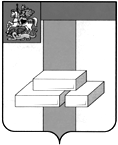 Заключение  Счетной палаты городского округа Домодедово по внешней проверке годового отчета об  исполнении бюджета городского округа за 2023 годМосковская областьг. ДомодедовоЗаключениеСчетной палаты городского округа Домодедово  по внешней проверке годового отчета об  исполнении бюджета городского округа Домодедово за 2023 годг. ДомодедовоМосковской области                                                                                «26» апреля 2024г. Общие положения.              На основании приказа от 27.03.2024 №46-3/3  Счетной палатой городского округа Домодедово Московской области проведена внешняя проверка годового отчета об исполнении бюджета городского округа Домодедово за 2023 год.               В проверке принимали участие:            - Заместитель Председателя Счетной палаты городского округа Домодедово - Якушева И.В.;            - Инспектор Счетной палаты городского округа Домодедово –  Бочкова О.А.              В соответствии с Положением о Счетной палате городского округа Домодедово Московской области, утвержденным решением Совета депутатов городского округа Домодедово от 10.08.2022г. №1-4/1251, рассмотрен проект решения  Совета депутатов городского округа Домодедово «Об отчете об исполнении бюджета городского округа Домодедово за 2023 год», баланс исполнения консолидированного бюджета  за 2023 год по форме 050120, отчет об исполнении консолидированного бюджета субъекта Российской Федерации и бюджета территориального государственного внебюджетного фонда за 2023 год по форме 0503117, справка по заключению счетов бюджетного учета отчетного финансового 2023 года  по форме 0503110, консолидированный отчет о движении денежных средств за 2023 год по форме 0503123, консолидированный отчет о финансовых результатах деятельности за 2023 год по форме 0503121, справка по консолидируемым расчетам за 2023 год по форме 0503125,  сведения о движении нефинансовых активов по форме 0503168, сведения о дебиторской и кредиторской задолженности по форме 0503169, сведения об изменении остатков валюты баланса консолидированного бюджета по форме 0503173, сведения о количестве подведомственных участников бюджетного процесса, учреждений и  государственных (муниципальных) унитарных предприятий  по форме 0503161, сведения о финансовых вложениях по форме 0503171, сведения о государственном (муниципальном) долге, предоставленных бюджетных кредитах консолидированного бюджета по форме 0503172, сведения об остатках денежных средств на счетах получателя бюджетных средств по форме 0503178, сведения о вложениях в объекты недвижимого имущества, об объектах незавершенного строительства по форме 0503190,  представленные одновременно с проектом решения и заключает следующее:               Бюджет городского округа Домодедово на 2023 год утвержден Решением Совета депутатов  от 21.12.2022г. №1-4/1296 «О бюджете городского округа Домодедово на 2023 год и плановый период 2024 и 2025 годов». В течение 2023 года в первоначальное решение было внесено 8 изменений:от 17.02.2023 № 1-4/1305, от 19.04.2023 № 1-4/1318, от 30.05.2023 № 1-4/1330,  от 14.07.2023 №1-4/1341, от 25.08.2023 №1-4/1356, от 17.10.2023 №1-4/1362, от 24.11.2023 №1-4/1386, от 25.12.2023 №1-4/1391.                  Исполнение бюджета городского округа за отчетный период осуществлялось с 01.01.2023г. по 31.12.2023г. муниципальным финансовым органом - Финансовым Управлением Администрации городского округа Домодедово, созданным на основании решения Совета депутатов городского округа Домодедово от 21.05.2009 №1-4/196 «Об утверждении структуры администрации городского округа Домодедово».Управление является органом Администрации городского округа Домодедово Московской области, имеющим статус юридического лица (Казенное учреждение).Управление в своей деятельности руководствуется Конституцией Российской Федерации, федеральными конституционными законами, законами и иными правовыми актами Российской Федерации и Московской области, Уставом городского округа Домодедово Московской области, Положением о Финансовом управлении Администрации городского округа Домодедово Московской области, иными муниципальными правовыми актами.Управление создано на неопределенный срок.     В отчетном периоде начальником финансового управления Администрации городского округа Домодедово  являлась Езопова Лариса Михайловна.Организационная структура субъекта бюджетной отчетностиВ городском округе Домодедово количество участников бюджетного процесса, муниципальных бюджетных (автономных) учреждений, муниципальных унитарных предприятий на   01.01.2024 года по городскому округу Домодедово Московской области (далее - городской округ) составило  всего 53 единиц, в том числе:- участники бюджетного процесса (органы власти) -  7единиц;- участники бюджетного процесса (казенные учреждения) -  8 единиц;- бюджетные учреждения  - 13 единиц;- автономные учреждения  - 21 единица;- муниципальные унитарные предприятия - 4 единицы.     По сравнению с данными на 01 января 2023 года количество учреждений сократилось на  1 единицу.     Количество бюджетных учреждений  на отчетную дату составило  13 единиц, что на 1 единицу меньше   по сравнению с данными на 01 января 2023 года. Изменения произошли в результате реорганизации: - Муниципального автономного   учреждения городского округа Домодедово «Городской стадион «Авангард»  путем присоединения к  нему Муниципального бюджетного   учреждения  городского округа Домодедово      « Физкультурно-оздоровительного клуба инвалидов «Старт».        Постановление Администрации городского округа Домодедово Московской области от 15.05.2023 №2234 «О реорганизации Муниципального автономного   учреждения городского округа Домодедово «Городской стадион «Авангард»  путем присоединения к  нему Муниципального бюджетного   учреждения  городского округа Домодедово  «Физкультурно-оздоровительного клуба инвалидов «Старт».В соответствии с Федеральным законом от  12.01.1996  № 7-ФЗ «О некоммерческих организациях», Федеральным законом от 06.10.2003 № 131-ФЗ «Об общих принципах организации местного самоуправления в Российской Федерации», Порядком создания, реорганизации, изменения типа  и ликвидации муниципальных учреждений и внесения в них изменений, утвержденным постановлением Администрации городского округа Домодедово от 30.11.2010 № 3928, создано Муниципальное казенное учреждение городского округа Домодедово «Централизованная бухгалтерия» (далее - Учреждение). Постановление Администрации городского округа Домодедово Московской области от 27.12.2017 №4382 «О создании муниципального казенного учреждения городского округа Домодедово «Централизованная бухгалтерия».Полномочия и функции учредителя Учреждения осуществляет Администрация городского округа Домодедово Московской области.Основной целью деятельности Учреждения является оказание услуг в области бухгалтерского учета и налогового консультирования в казенных учреждениях (МКУ «Домодедовская статистика», МКУ «Дирекция единого заказчика»), муниципальных и автономных учреждениях городского округа Домодедово в сферах образования, дополнительного образования, культуры, физической культуры и спорта, молодежной политики. Результаты деятельности субъекта бюджетной отчетности          Бюджет   городского округа на 2023 год сформирован в «программной» структуре расходов на основе 19 муниципальных программ.    В соответствии с Решением Совета депутатов городского округа Домодедово от 21.12.2022 № 1-4/1296 «О бюджете городского округа Домодедово на 2023 год и плановый период 2024 и 2025 годов» (с учетом изменений и дополнений, внесенных решением Совета депутатов городского округа от 17.02.2023 № 1-4/1305, 19.04.2023 № 1-4/1318, от 30.05.2023 №1-4/1330, от 14.07.2023 № 1-4/1341, от 25.08.2023 № 1-4/1356, от 17.10.2023 №1-4/1362, от 24.11.2023 № 1-4/1386, от 25.12.2023 №1-4/1391) план по программным мероприятиям предусмотрен в размере 14 016 280 357,72 руб., что составило 98,94% от общего планового объема расходов бюджета городского округа 14 166 663 616.81 руб.Фактическое исполнение по программным мероприятиям составило   13 445 531 636,37 руб. или 95,93% от утвержденных плановых назначений, из них за счет средств: - местного бюджета – 6 716 412 379,08 руб. или 49,95% от общего исполнения; - областного бюджета – 6 000 443 411,10 руб. или 44,63% от общего исполнения; - федерального бюджета – 728 675 846,19 руб. или 5,42% от общего исполнения. План по непрограммным направлениям деятельности составил        150 382 259,09 руб. или 1,06 % от общего объема запланированных расходов.Фактически освоено 46 586 141,57 руб.  или 30,98% от плана.Таблица.  Финансирование муниципальных программ за 2023 год                                                                                                                                (руб.)                                                                                                                                                                                               Наибольший удельный вес в общем объеме от запланированных программных расходов занимают расходы по программам:03 - Муниципальная программа «Образование» – 37,64%;18 – Муниципальная программа «Строительство объектов» - 15,66%;12-2Муниципальная программа «Управление имуществом и муниципальными финансами» – 10,75%;17- Муниципальная программа «Формирование современной комфортной городской среды» – 9,33%;02 - Муниципальная программа «Культура» – 7,98%;14-юМуниципальная программа «Развитие и функционирование дорожно-транспортного комплекса» – 7,93%;Процент освоения   денежных средств по программам   от утвержденных      плановых назначений отражен в графе 7 таблицы.Наиболее высокий процент исполнения сложился по следующим программам:19---Муниципальная  программа «Переселение граждан из аварийного жилищного фонда » – 99,96%;09 - Муниципальная программа «Жилище» - 99,67%;18---Муниципальная программа «Строительство объектов социальной инфраструктуры» - 99,10%15 - Муниципальная программа «Цифровое муниципальное образование» – 99,08%;16 - Муниципальная программа «Архитектура и градостроительство» - 98,96%;- Муниципальная программа «Культура» -98,49%;03---Муниципальная программа «Образование» - 98,16 %;05 - Муниципальная программа «Спорт» – 96,99%;Наименьший процент исполнения - 81,48%  сложился по Муниципальной программе «Здравоохранение».       Иная информация, оказавшая существенное влияние и характеризующая результаты деятельности за отчетный период, не нашедшая отражения в таблицах и приложениях, отсутствует. Анализ отчета об исполнении бюджета субъектом бюджетной отчетности Сведения об исполнении текстовых статей закона (решения) о бюджете.                                                                                                                                                                                                                                                                                                                                                                                                                                                                       Таблица №3 Доходы. Бюджет городского округа Домодедово на 2023 год по доходам утвержден в сумме  13 007 917,3 тыс. руб. (налоговые доходы 5 466 004,0 тыс. руб., неналоговые доходы 884 173,1 тыс. руб., безвозмездные поступления от других бюджетов бюджетной системы 6 657 740,2 тыс. руб.). Уточненный план по доходам составил 13 499 342,3 тыс. руб. (налоговые доходы 5 304 442,6 тыс. руб., неналоговые доходы 1 087 627,7 тыс. руб., безвозмездные поступления от других бюджетов бюджетной системы 7 121 856,9 тыс. руб., а также прочие безвозмездные поступления 1 970,0 тыс. руб., безвозмездные поступления от муниципальных организаций в сумме 36 387,7 тыс. руб., возвраты организациями остатков субсидий прошлых лет 77,3 тыс. руб., возвраты остатков межбюджетных трансфертов, имеющих целевое назначение, прошлых лет – 53 020,0 тыс. руб.). Бюджет городского округа Домодедово по доходам за 2023 год исполнен на 96,3% к уточненному плану (план – 13 499 342,3 тыс. руб., факт – 13 007 540,5 тыс. руб.), в том числе по налоговым и неналоговым доходам на 97,5% (план – 6 392 070,4 тыс. руб., факт – 6 230 295,6 тыс. руб.).Наиболее крупные отклонения (более чем на 5 процентов) сложились по следующим подгруппам налоговых и неналоговых доходов: Налог на доходы физических лицПлан по налогу на доходы физических лиц утвержден в сумме 2 013 100,0 тыс. руб., фактическое поступление составило 2 132 735,6 тыс. руб., план перевыполнен на 119 635,6 тыс. руб., на 5,9%.           Крупнейшими плательщиками (в части местного бюджета) являлись:тыс.руб.АкцизыПлан по доходам от уплаты акцизов утвержден в размере 114 954,0 тыс. руб., фактическое поступление составило 117 892,4 тыс. руб., перевыполнение плана составило 2 938,4 тыс. руб. или  2,6%.                                           Налоги на совокупный доходПлан по доходам утвержден в размере 985 389,1 тыс. руб., фактическое поступление составило 992 257,2 тыс. руб., перевыполнение плана составило 6 868,1 тыс. руб. или 0,7%. В данную подгруппу налогов входят:- Налог, взимаемый в связи с применением упрощенной системы налогообложения (При плановых назначениях по налогу 946 500,1 тыс. руб. фактически поступило 957 266,8 тыс. руб., перевыполнение плана составило 10 766,7 тыс. руб. или 1,1 %);- Налог, взимаемый в связи с применением патентной системы налогообложения (При плановых назначениях по налогу 37 109,0 тыс. руб. фактически поступило 34 483,4 тыс. руб., план не выполнен на 2 625,6 тыс. руб. или 7,1 %);- Налог, взимаемый в связи с применением специального налогового режима "Автоматизированная упрощенная система налогообложения"(При плановых назначениях по налогу 1 780,0 тыс. руб., фактически поступило 1930,2 тыс. руб., перевыполнение плана составило 150,0 тыс. руб. или 8,4 %). Налоги на имуществоВ бюджете городского округа Домодедово утверждены налоги на имущество в сумме    2 080 979,5 тыс. руб., фактически поступило 1 762 700,1 тыс. руб., план   не выполнен на 318 279,4 тыс. руб. или на 15,29 %.В подгруппу имущественных налогов входят:- Налог на имущество физических лиц (При плановых назначениях по налогу на имущество физических лиц 310 000,0 тыс. руб. фактически поступило 320 704,8 тыс. руб., план перевыполнен на 10 704,8 тыс. руб. или на 3,5 %);- Земельный налог (При плановых назначениях по земельному налогу 1 770 979,5 тыс. руб. фактически поступило 1 441 995,4 тыс. руб., план не выполнен на 328 984,2 тыс. руб. или на 18,58 %При плановых назначениях по земельному налогу с физических лиц 500 000,0 тыс. руб., фактически поступило 516 784,3 тыс. руб., план перевыполнен на 16 784,3 тыс. руб. или 3,4%. При плановых назначениях по земельному налогу с организаций 1 270 979,5 тыс. руб., фактически поступило 925 211,1 тыс. руб., план не выполнен на 345 768,5 тыс. руб., на 27,2 %. Невыполнение плана связано с возвратами ранее уплаченных сумм в связи с пересмотром кадастровой земельных участков в сторону уменьшения (изменен вид разрешенного использования на земли сельскохозяйственного назначения).Крупнейшими плательщиками земельного налога в 2023 году являлись:   тыс. руб.Доходы от использования имущества, находящегося в     государственной и муниципальной собственностиВ бюджете городского округа Домодедово утверждены доходы от использования имущества, находящегося в государственной и муниципальной собственности в сумме 502 027,4 тыс.  руб., фактически поступило 491 516,1 тыс. руб., план не выполнен на 10 511,3 тыс. руб. или на 2,1%. В подгруппу доходов от использования имущества входят: - Доходы, получаемые в виде арендной либо иной платы за передачу в возмездное пользование государственного и муниципального имущества (за исключением имущества бюджетных и автономных учреждений, а также имущества государственных и муниципальных унитарных предприятий, в том числе казенных).В бюджете 2023 года доходы утверждены в сумме 457 000,0 тыс. руб., фактически поступило 443 871,5 тыс. руб., план не выполнен на 13 128,5 тыс. руб., на 2,9%. В том числе:             Крупнейшими плательщиками являлись:- Платежи от государственных и муниципальных унитарных предприятий.В бюджете 2023 года доходы утверждены в сумме 80,0 тыс. руб., фактически поступило 80,0 тыс. руб., план выполнен на 100 %:- Прочие доходы от использования имущества и прав, находящихся в государственной и муниципальной собственности.Отражены поступления по плате за наем муниципального жилищного фонда, плата за установку и эксплуатацию рекламных конструкций, а также плата за установку и эксплуатацию оборудования связи на опорах уличного освещения и прочее. Плановые назначения на 2023 год составили 44 947,3 тыс. руб., фактические поступления – 47 845,9 тыс. руб., перевыполнение составило 2 898,6 тыс. руб. или 6,5 %, в том числе:Плата при пользовании природными ресурсамиОтражены поступления от платы за негативное воздействие на окружающую среду. План утвержден в сумме 33 400,0 тыс. руб., факт составил 33 513,8 тыс. руб., перевыполнение 113,8 тыс. руб., или 0,3 %.Доходы от оказания платных услуг и компенсации затрат государстваПо статье «Доходы от оказания платных услуг» в 2023 году запланированы поступления в сумме 101 882,2 тыс. руб., фактически поступило 111 993,0 тыс. руб. План перевыполнен на 10 110,8 тыс. руб. или 9,9 %Доходы от продажи материальных и нематериальных активовВ бюджете городского округа доходы от продажи материальных и нематериальных активов утверждены в сумме 359 231,0 тыс. руб., фактически поступило 371 769,6 тыс. руб., план перевыполнен на 12 538,6 тыс. руб. или 3,5 %.Штрафы, санкции, возмещение ущербаПоступления по штрафам в бюджете городского округа утверждены в сумме 58 644,00 тыс. руб., фактически поступило 65 672,9 тыс. руб., перевыполнение составило 7 028,9 тыс. руб., т.е.   12,0 %.Прочие неналоговые доходыВ бюджете на 2023 год прочие неналоговые доходы утверждены в сумме 32 443,1 тыс. руб., фактически поступило 36 140,2 тыс. руб.В данной подгруппе поступления сложились следующим образом:                                                                                   тыс.руб.                                                                                                                                                                                                                                                                          Анализ показателей финансовой отчетностиПо состоянию на 01.01.2023 год муниципальный долг городского округа Домодедово составил 748 090,8 тыс. руб.В 2023 году муниципальным образованием «Городской округ Домодедово» выдана 1 муниципальная гарантия, погашение не производилось.         Исполнение Муниципальных гарантий за счет средств бюджета городского округа в 2023 году не производилось.Расходы. Бюджет городского округа по расходам за 2023 год выполнен в объеме 13 492 117,8 тыс. руб., или 95,24% к уточненному плану 2023 года, что на 2 270 293,6 тыс. руб. (на 20,2%) больше расходов за аналогичный период прошлого года.Финансирование расходов осуществлялось своевременно при предоставлении необходимого пакета документов, наличии лимитов бюджетных обязательств и поступлении средств из федерального и областного бюджетов.Наибольший процент исполнения (более 95%) сложился по разделам: «Образование»; «Физическая культура и спорт»; «Средства Массовой информации»; «Национальная безопасность и правоохранительная деятельность»; «Жилищно-коммунальное хозяйство».По разделу «Охрана окружающей среды» плановые показатели 12 месяцев 2023 года выполнены на 61,78% или в объеме 12 409,4 тыс. руб.Невыполнение плана связано с заявительным характером субсидирования организаций, производителей товаров, работ и услуг.По разделу «Национальная экономика»  исполнение составило             955 805,2 тыс. руб., или 82,73% к уточненному плану.Невыполнение связано: с заявительным характером субсидирования организаций, производителей товаров, работ и услуг;  с оплатой работ «по факту» на основании актов выполненных работ; с экономией, сложившейся по результатам проведения конкурсных процедур. По разделу «Общегосударственные вопросы» денежные средства освоены в сумме 1683 270,3 тыс. руб., что составляет 92,03% к уточненному плану 2023года. Невыполнение связано: с наличием остатков в связи с применением регрессивной шкалы по страховым взносам; с оплатой работ «по факту» на основании актов выполненных работ.	По разделу «Культура, кинематография» денежные  средства освоены  в сумме 812 658,7 тыс. руб., что составляет  94,86% к уточненному плану  2023 года.          Невыполнение  связано с экономией, сложившейся по результатам проведения конкурсных процедур.  ИСТОЧНИКИ. Дефицит бюджета   городского округа Домодедово на 2023 год утвержден в размере 550 000,0 тыс. руб., уточненный план составил 807 778,3 тыс. руб. Рост дефицита бюджета составил 257 778,3 тыс. руб. Было запланировано снижение остатков средств на счетах по учету средств бюджета в размере 203 658,3 тыс. руб. и увеличение заимствований на 54 120,0 тыс. руб.Данная корректировка произведена в рамках ст. 92.1 Бюджетного Кодекса Российской Федерации.Фактически бюджет городского округа за 2023 год исполнен с дефицитом в     размере 484 577,3 тыс. руб. Уточненный план по расходам в рамках реализации  федеральных и национальных проектов на 2023 год составил 2 549 649 877,85,07 руб. Бюджет по расходам в рамках реализации  федеральных и национальных проектов за 2023 год исполнен на   2 530 112 827,43 руб., что составляет 99,23% от плана.Удельный вес средств бюджетов в исполнение по национальным проектам составил:          - федеральный бюджет -  15,73% (2022год -  17,7 %);          - региональный бюджет – 63,94% (2022 год -  53,10 %);          - местный бюджет – 20,33 (2022 год -  29,2 %).          По сравнению с 2022 годом наблюдается рост участия средств областного бюджета  в реализации национальных проектов городского округа на 10,84%.         По средствам федерального и местного бюджетов наблюдается снижение участия в реализации национальных проектов к  прошлому году.         На 2023 год принято бюджетных обязательств по национальным проектам на сумму 2 530 159 199,58 руб.Неисполненные принятые бюджетные обязательства в ходе реализации   проектов составили на сумму  46 372,15 руб. (ф. 0503128-НП).Принятые денежные обязательства 2023 года в ходе реализации   проектов   исполнены на 99,9 % (ф. 0503128-НП). Утверждено   плановых назначений на реализацию бюджетными и автономными учреждениями городского округа  национальных проектов  на сумму 64 809 587,70 руб.Принято бюджетных обязательств на сумму 64 781 213,31 руб. Неисполненные бюджетные обязательства составили  – 0,76 руб.Принятые денежные обязательства 2023 года в ходе реализации   проектов бюджетными и автономными учреждениями   исполнены на 100 % и составили – 64 781 215,55 руб.Информация,  оказавшая существенное влияние и характеризующая результаты исполнения бюджета за отчетный период, не нашедшая отражения в таблицах и приложениях, отсутствует. Реализация пенсионных выплат производится в рамках муниципальной программы «Социальная защита населения» по мероприятию «Пенсионное обеспечение (социальные выплаты) доплаты к пенсии муниципальным служащим». Фактическая выплата в отчетном периоде составила 15 879 844,54 руб. Плановые выплаты на 2024 год – 17 000 000,00 руб. Анализ показателей бухгалтерской отчетности субъекта бюджетной отчетности Балансовая стоимость основных средств по состоянию на 01.01.2024г. составила 1 362 757 948,69 руб., что на 148 681 529,03 руб. больше, чем на 01.01.2023г., в том числе:- по нежилым помещениям и зданиям увеличение   балансовой стоимости на сумму 53 045 545,58 руб.Получено: нежилое помещение 76,5 кв. м. по адресу: г. Домодедово, ул. Строителей, д.3, Распоряжение № 35-6/12 от 24.01.23 на сумму 27 186 435,57 руб.; сеть наружного освещения дороги по адресу: с. Домодедово ( на земельном участке с кадастровым № 50:28:0050105:30) на сумму 11 846 031,32 руб.- по машинам и оборудованию увеличение  балансовой стоимости на сумму 18 962 628,33 руб. Причины: приобретение  машин, геодезического оборудования, многофункциональных устройств (принтеры), кондиционеров учреждениям; - по транспортным средствам увеличение балансовой стоимости на сумму 5 606 503,33 руб.  Приобретены автотранспортные средства LADA NIVA  212300-80 в количестве 2-х штук на общую сумму 2 211 408,0 руб.;  LADA GRANTA в количестве 4-х штук на общую сумму 3 210 000, руб.; - по инвентарю производственному и хозяйственному увеличение   балансовой стоимости на сумму 71 066 851,79 руб. Причина –  приобретение мебели  и инвентаря для учреждений;-  по биологическим ресурсам изменений не произошло.В результате безвозмездной передачи основных средств (нежилых помещений, машин и оборудования, транспортных средств) произошло увеличение начисления амортизации на сумму 55 725 076,27 руб.Вложения в основные средства на 01.01.2024 г составили 2 724 454 776,88 руб., что на 1 290 195 380,76 руб. больше по сравнению с  данными на 01.01.2023г. Увеличение произошло за счет увеличения вложений в недвижимое  и движимое имущество учреждений.         По аналитическому счету «Непроизведенные активы (земля)» произошло увеличение на 11 239 303,06 руб.          По аналитическому счету «Материальные запасы» произошло увеличение на сумму 14 101 828,37 руб.         В отчетном периоде приобретены ГСМ и запасные части для автомобилей, картриджи, комплектующие для оргтехники, канцтовары, бумага, в том числе безвозмездно получено от Министерства образования Московской области материальных запасов на сумму 192 004,12 руб. Казна. Балансовая стоимость имущества муниципальной казны на 01.01.2023г. составила 13 868 014 958,46 руб., в том числе: - недвижимое имущество в составе имущества казны  8 666 399 517,29 руб.;- движимое имущество в составе имущества казны  164 874 378,99 руб.;--непроизведенные активы в составе имущества казны  5 035 156 831,30 руб.; - материальные запасы в составе имущества казны 1 584 230,88 руб.В целях повышения эффективности использования и сохранности муниципального имущества, перераспределено муниципальное имущество между муниципальными предприятиями и учреждениями городского округа Домодедово на сумму 10 651 638,04  руб.Поступило   в муниципальную казну в 2023 году имущество на сумму            3 223 374 212,89 руб., в том числе:- недвижимое имущество - 871 579 609,04 руб.;- движимое -  99 231 472,97 руб.; - непроизведенные активы (земля) -  2 243 558 780,48 руб.; - материальные запасы - 9 004 350,40 руб.;Выбыло имущество на сумму  2 284 331 557,83 руб., в том числе:- недвижимое имущество казны - 687 847 658,96 руб.; - движимое имущество казны - 62 175 030,57 руб.;- непроизведенные активы - 1 525 304 517,90 руб.; - материальные запасы - 9 004 350,40 руб.Увеличение счета 108.51 «Недвижимое имущество в составе имущества казны» составило 871 579 609,04 руб., в том числе получено  безвозмездно  на сумму   486 687 567,53 руб.,  из них:  - от муниципальных предприятий городского округа Домодедово  на           сумму    150 723 305,26 руб.; - от прочих коммерческих организаций на сумму 144 753 183,30 руб.        (ООО     "Специализированный Застройщик "Град Домодедово");         -  ИП Скворцов Дмитрий Михайлович - 33 648 922,32 руб.;         -  ООО "Лендлоджик» - 10 795 755,49 руб.;         -  ДКРС ОАО РЖД - 1 217 912,77 руб.;         -  ООО ПКФ "ГЮНАЙ" - 55 342 771,36 руб.;         -  ООО "Квартал Гальчино"-  2 616 819,00 руб.;  -  от казенных учреждений одного  бюджета  - 35 748 664,09 руб.;  -- от муниципальных бюджетных, автономных учреждений подведомственных другому ГРБС одного бюджета на сумму  18 961 289,75 руб.( МБУК «ЦБС», МАУ «Редакция газеты «Призыв», МБУ ДОДДТ «Лира», МБУ «МКЦ «Победа»); -   от федеральных учреждений, в том числе:- ФГБУ «ЦЖКУ» Минобороны России (Приказ от 10.11.2023.№ 1157)                                  - 28 238 344,60 руб.; - ФГКУ «Центральное ТУИО» Минобороны России (Приказ от 09.06.2023 № 478)    4 640 599,59руб.            Оприходовано неучтенных основных средств на сумму 73 755 063,27 руб. в результате проведенной инвентаризации за 2023 год, согласно Распоряжениям комитета по управлению имуществом (дороги, тротуары, уличное освещение, плотины).           Приняты объекты: Общеобразовательная школа на 900 учащихся ул. Курыжова, стр. 38, нежилые помещения  по кадастровой стоимости на сумму 252 961 040,14 руб.           Приобретено 11 квартир для детей - сирот на общую сумму  51 379 988,10 руб.;            По соглашениям об изъятии недвижимости для муниципальных нужд, выкуплено квартир в домах признанных аварийными и подлежащими сносу (у собственников) на сумму  6 795 950.00 руб. Увеличение счета 108.52 «Движимое имущество  в составе имущества казны» составило 99 231 472,97руб., в том числе получено безвозмездно на сумму 98 290 197,03руб. из них: - от казенных учреждений другого бюджета 20 374 880,80 руб. (ГКУ МО «МОС АВС», Минмособлимущество; - от автономных, бюджетных учреждений другого бюджета    3 817 009,64 руб.  (АСОУ, ГАУК МО «МГУБ», ГБУ МО «УТНКР»);  - от муниципальных казенных учреждений городского округа  на сумму  48 821 626,36 руб. (МКУ "РОЗ", Администрация городского округа Домодедово,2МКУ"УПРАВЛЕНИЕ2КАПИТАЛЬНОГО2СТРОИТЕЛЬСТВА",  МКУ "ДИРЕКЦИЯ ЕДИНОГО ЗАКАЗЧИКА"); -  от учреждения другого главного распорядителя бюджетных средств одного бюджета МАУ ГС «Авангард» - 163 177,70 руб.,  - от муниципальных предприятий  - 4 155 961,86 руб.- от прочих организации: ООО "Специализированный Застройщик "Град Домодедово" -  17 487 540,67руб. (пешеходное ограждение, светофорный объект, павильон, газон, бортовой камень), ООО «ПРОЕКТ-ДЕВЕЛОПМЕНТ» -  2 500 000,00 руб. (светофорный объект), АБТ ООО  775 000,00 руб. (арки), ИП «Кривцов»  195 000,00 руб. (площадки под размещение ТБО);  Увеличение счета 108.55 «Непроизведенные активы в составе имущества казны» составило 2 243 558 780,48 руб. Получено безвозмездно на сумму      601 838 778,35 руб., в том числе:  -  от  АО «КАПИТАЛ Б», ООО "Специализированный Застройщик "Град Домодедово" на сумму 323 050 348,35 руб.; - от муниципальных казенных учреждений на сумму 278 788 430,00 руб.          Приобретены два земельных участка под дорогу на    2 714 688,00 руб.          В результате государственной регистрации оприходовано по кадастровой стоимости  неучтенных земельных участков на сумму 820 778 913,40 руб.           Разделение земельных участков на сумму 64 623 909,44 руб.          Изменена кадастровая стоимость земельных участков городского округа на сумму 753 602 491,29 руб.Увеличение счета 108.56 «Материальные запасы  в составе имущества казны» составили 9 004 350,40руб., в том числе:- от МКУ принято на сумму  8 072 934,82 руб.;- от ГБУ МО "Мосавтодор" по Распоряжению Правительства МО от 11.08.2023 №15ВР-1769  принято материалов на сумму 931 415,58 руб.  Уменьшение счета 108.51 «Недвижимое имущество казны» составило 687 847 658,96руб., из них безвозмездно передано 487 944 152,93 руб., в том числе: муниципальным учреждениям и предприятиям на сумму                       374 910  890,76 руб.          Передано казенным учреждениям другого бюджета  113 033 262,17 руб.         В результате приватизации муниципального имущества и купли-продажи уменьшение составило на сумму 86 870 243,86 руб.         Передано казенным учреждениям другого бюджета на сумму              13 033 262,17 руб.Уменьшение счета 108.52 «движимое имущество в составе имущества казны» составило  62 175 030,57руб. Безвозмездно передано  на сумму                            62 086 345,57 руб., в том числе: муниципальным предприятиям и казенным учреждениям на сумму 59 586 345,57руб.; прочим учреждениям другого бюджета (ГБУ МО "Мосавтодор")  на сумму 2 500 000,00 руб.         Списано движимого имущества на сумму 88 685,00руб. Уменьшение счета 108.55 «Непроизведенные активы в составе имущества казны». Уменьшение составило 1 525 304 517,90 руб., из них безвозмездно передано муниципальным учреждениям на сумму  420 950 367,29 руб.         Уменьшение связано с изменением кадастровой стоимости непроизведенных активов, и  составило 842 869 241,19руб.         В результате купли-продажи  земельных участков сумма составила 261 484 909,42руб.      Уменьшение счета 108.56 «Материальные запасы  в составе имущества казны» составило 9 004 350,40руб., из них передано безвозмездно муниципальным предприятиям на сумму  67 923,52руб.          Списано материальных запасов на сумму 8 936 426,88 руб.В справке формы 0503168 на счете 21 «Основные средства в эксплуатации» отражено имущество на сумму 857 813,47 руб.На счете 25 «Имущество, переданное в возмездное пользование (аренду)»  отражено имущество, переданное в возмездное   пользование (аренду) -  сумма  2 813 747 347,05 руб.    На счете 26 «Имущество, переданное в безвозмездное пользование» отражено имущество, переданное в безвозмездное пользование - сумма           567 994 010,83 руб.        Начисление амортизации начинается с первого числа месяца, следующего за месяцем принятия этого объекта к бухгалтерскому учету, и производится до полного погашения стоимости этого объекта либо его выбытия (в том числе по основанию списания этого объекта с бухгалтерского учета). Амортизация начисляется линейным способом   ежемесячно в размере 1/12 от годовой суммы. По объектам основных средств и нематериальных активов амортизация, в целях бюджетного учета, начисляется в следующем порядке:- на объекты стоимостью до 100 000 рублей включительно амортизация начисляется в размере 100% балансовой стоимости при принятии объекта на учет;--на объекты основных средств стоимостью до 10 000 рублей включительно, за исключением объектов библиотечного фонда, амортизация не начисляется;- на иные объекты основных средств стоимостью от 10 000 до 100 000 рублей включительно амортизация начисляется в размере 100% первоначальной стоимости при выдаче их в эксплуатацию (Основание: п.п. 36, 37,39 СГС "Основные средства").Амортизация на объекты, входящие в состав имущества муниципальной казны, не начисляется.Срок полезного использования  по объектам основных средств, включенным согласно постановлению Правительства Российской Федерации от 1 января 2002 г. № 1 "О Классификации основных средств, включаемых в амортизационные группы" (Собрание законодательства Российской Федерации, 2002, № 1, ст.52; 2016, № 29, ст.4818) в амортизационные группы с первой по девятую,  определяется по наибольшему сроку, установленному для указанных амортизационных групп; в десятую амортизационную группу  рассчитывается исходя из единых норм амортизационных отчислений на полное восстановление основных фондов народного хозяйства СССР, утвержденных постановлением Совета Министров СССР от 22 октября 1990 г. № 1072 "О единых нормах амортизационных отчислений на полное восстановление основных фондов народного хозяйства СССР" (СП ССР, 1990, № 30, ст.140).Объекты "Инвестиционной недвижимости" отсутствуют.Информация в отношении группы основных средств "Инвестиционная недвижимость": критерии признания объектов основных средств, применяемые при отнесении активов к группе основных средств "Инвестиционная недвижимость", отсутствует в связи с отсутствием таких объектов.Информация об объектах инвестиционной недвижимости, полученных по договорам аренды (имущественного найма) либо по договорам безвозмездного пользования, отсутствует, в связи с отсутствием инвестиционной недвижимости.-Информация об объектах инвестиционной недвижимости, переданных по договорам аренды (субаренды), имущественного найма (поднайма) либо по договорам безвозмездного пользования, отсутствует, в связи с отсутствием инвестиционной недвижимости.-Срок полезного использования объектов основных средств и метод начисление амортизации не изменялись.-Изменений в оценках объектов основных средств, оказывающих влияние в отчетном периоде, либо которые будут оказывать влияние в последующие периоды в отношении методов начисления амортизации объектов основных средств, не производилось.В ходе проведения инвентаризации признаков обесценения активов не выявлено.Информация о методах, использованных для определения справедливой стоимости при проведении теста на обесценение актива, отсутствует.Объекты основных средств, числящиеся на учете учреждений, являются активами, не генерирующими денежные потоки. Целью владения ими не является получение денежных потоков. От таких активов ожидается только поступление полезного потенциала.Активы, генерирующие денежные потоки (обособлено), отсутствуют.Информация по совокупным убыткам от обесценения актива и совокупному восстановлению убытка от обесценения актива, признанным в течение отчетного периода в части отражения данных об основных группах активов, на которые влияют убытки от обесценения актива, и основных группах активов, на которые влияют восстановления убытков от обесценения актива, отсутствует.Информация по совокупным убыткам от обесценения актива и совокупному восстановлению убытка от обесценения актива, признанным в течение отчетного периода в части отражения  основных событий и обстоятельств, которые привели к признанию этих убытков от обесценения актива и их восстановлению, отсутствует, так как при проведении инвентаризации признаков обесценения не выявлено.Стандарт «Биологические активы» не применяется в связи с отсутствием объектов учета. Срок полезного использования объектов нефинансовых активов имущества казны, определяется по наибольшему сроку, установленному в постановление Правительства Российской Федерации от 1 января 2002 г. N 1   "О Классификации основных средств, включаемых в амортизационные группы". Начисление амортизации по объектам материальных и нематериальных основных фондов, составляющим муниципальную казну:на объекты нефинансовых активов, включенных в состав муниципальной казны по основанию прекращения права оперативного управления (хозяйственного ведения), амортизация отражается в размере сумм, учтенных (начисленных) последним правообладателем; на объекты нефинансовых активов с даты их включения в состав муниципальной казны амортизация не начисляется до их вовлечения в хозяйственный оборот (в частности, передачи нефинансовых активов имущества казны в аренду, безвозмездное пользование, постоянное (бессрочное) пользование, оперативное управление).Информация о доходах в разрезе групп, подгрупп в зависимости от экономического содержания с обособлением сумм предоставленных льгот (скидок) отсутствует. Доходы от подарков, пожертвований, других безвозмездно полученных ценностей, признанных в текущем отчетном периоде, отсутствуют. Информация об основных видах безвозмездно полученных услуг (работ)  отсутствует.Информация о суммах обязательств по авансовым поступлениям отсутствует.                         Дебиторская задолженность.         Дебиторская--задолженность по состоянию—на--01.01.2024 года---составила   29 616 406 567,66 руб., что на 2 287 482 772,64 руб. меньше по сравнению с данными на 01.01.2023г.Причины отклонения приведены в таблице:            Кредиторская задолженность  по состоянию на 01.01.2024 составила       111 487 160,71 руб., что на 1 553 314 248,06 руб. меньше  по сравнению с данными на 01.01.2023г.         Причины отклонения приведены в таблице:Дебиторская задолженность.Дебиторская задолженность на 01.01.2024г. составила 29 616 406 567,66 руб., что  на 2 340 990 432,80 руб.   меньше    по сравнению с аналогичным периодом прошлого года. Однако,  наблюдается увеличение по счетам:          - счет 120551000 «Расчеты по безвозмездным поступлениям текущего характера от других бюджетов бюджетной системы» - увеличение на 1 960 445 606,86  руб.          Увеличение связано с начислением доходов будущих периодов по заключенным соглашениям на МБТ текущего характера на период до 2025г; - счет 120553000 «Расчеты по поступлениям текущего характера в бюджеты бюджетной системы Российской Федерации от бюджетных и автономных учреждений» - увеличение дебиторской задолженности на  3 037 085,53 руб.          Увеличились остатки  по неиспользованным субсидиям текущего характера на иные цели прошлых лет к возврату автономными, бюджетными учреждениями.            Кредиторская задолженность.           Кредиторская задолженность на 01.01.2023г. составила 111 487 160,71 руб., что на 1 464 175 616,49 руб. меньше по сравнению с аналогичным периодом прошлого года.            Однако, наблюдается увеличение  по счетам:  - счет 120934000 «Расчеты по компенсации затрат с иными нефинансовыми организациями» на сумму   526 226,30  руб. Увеличение кредиторской задолженности, в связи с начислением  ожидаемых поступлении в доход бюджета штрафа за неисполнение или ненадлежащее исполнение контракта подрядчиком (МКУ «УКС»).          Причины увеличения кредиторской задолженности описаны в таблице к пункту 4.9.Крупный остаток по дебиторской задолженности на 01.01.2024 г. сложился по счетам:- 120523000 «Расчеты по доходам от платежей при пользовании природными ресурсами», сумма 13 323 102 249,41 руб.Начисления по договорам аренды земельных участков, имущества, предоставления сервитутов, нестационарных торговых объектов, оборудованных площадок, платы за установку и эксплуатацию оборудования связи на опорах уличного освещения, коммерческого найма, купли-продажи помещений с рассрочкой платежа происходят одновременно на весь срок действия договора, в соответствии со стандартом «Аренда»; - счет 120551000 «Расчеты по безвозмездным поступлениям текущего характера от других бюджетов бюджетной системы»,                          сумма 13 701 695 454,78 руб.Начисление доходов будущих периодов от предоставления межбюджетных трансфертов текущего характера, предоставляемых с условиями при передаче активов между Министерствами  Московской области и ГРБС Администрации городского округа Домодедово. - счет 120561000 «Расчеты по безвозмездным поступлениям капитального характера от других бюджетов бюджетной системы», сумма  1 237 049 403,97 руб.Начисление доходов будущих периодов от предоставления межбюджетных трансфертов капитального характера, предоставляемых с условиями при передаче активов между Министерствами  Московской области и ГРБС Администрации городского округа Домодедово.Крупный остаток по кредиторской задолженности на 01.01.2024г. сложились по счетам:          - счет 120511000 «Расчеты   с плательщиками налоговых доходов», сумма   1 511 239 023,11руб. ( по данным отчетности Управления Федеральной налоговой службы Российской Федерации по Московской области);          - счет 120521000 «Расчеты по доходам от оперативной аренды», сумма          2 894 163,78руб.  Долг перед бюджетом за предоставление права на установку и эксплуатацию рекламных конструкций;         - счет 120523000 «Расчеты по доходам от платежей при пользовании природными ресурсами», сумма 6 773 163,42 руб. Переплата за аренду земельных участков, переплата по соглашениям об установлении сервитута;        - счет 130225000 «Расчеты по работам, услугам по содержанию имущества с иными нефинансовыми организациями», сумма 5 038 247,55 руб.  Задолженность сформировалась  в связи с принятием к оплате документов последним рабочим днем  2023г. Выполнение работ по текущему ремонту на поддержание и совершенствование дислокации маршрутного ориентирования по УДС города Домодедово и населенных пунктов городского округа Домодедово;          - счет 130305000 «Расчеты по прочим платежам в бюджет», сумма 15 148 511,43 руб., в том числе остаток прошлых лет по МБТ, подлежащий возврату  в  январе 2024 г., на сумму 8 408 848,77 руб.Сумма просроченной дебиторской задолженности на 01.01.2024 г. составила 572 268 533,03 руб., что на 269 236 690,67 руб. больше по сравнению с остатками на 01.01 .2023 г.Просроченная задолженность распределилась по счетам:- счет 120511000 «Расчеты с плательщиками налоговых доходов», сумма 295 761 170,35 руб. (по данным отчетности  ФНС по Московской области»;- счет 120545000 «Расчеты по доходам от прочих сумм принудительного изъятия», сумма 20 770 790,99 руб.Просроченная дебиторская задолженность по вышеуказанным счетам отражена на основании годовых отчетов за 2023 год: ФНС по Московской области, Управления по обеспечению деятельности мировых судей Московской области, Главного архивного управления по Московской области, Комитета по управлению имуществом городского округа (КБК 11610032040004140 «Прочее возмещение ущерба, причиненного муниципальному имуществу городского округа (за исключением имущества, закрепленного за муниципальными бюджетными (автономными) учреждениями, унитарными предприятиями) (прочие поступления)» на сумму 12 129 540,34руб.).- счет 120521000 «Расчеты по доходам от оперативной аренды» на сумму 7 579 171,72 руб., в том числе:КБК 11105074040000120 «Доходы от сдачи в аренду имущества, составляющего казну городских округов (за исключением земельных участков)» на сумму  3 368 679,25 руб. Несвоевременная оплата по договорам аренды; КБК 11109044040100120 « Прочие поступления от использования имущества, находящегося в собственности городских округов  (за исключением имущества муниципальных бюджетных и автономных учреждений, а также имущества МУП, в том числе казенных) в части платы за установку и эксплуатацию рекламной конструкции», на сумму                     4 210 492,47 руб. Несвоевременная оплата по договорам за рекламные конструкции; - счет 120523000 «Расчеты по доходам от платежей при пользовании природными ресурсами» на сумму 246 565 560,00 руб. КБК 11105012040000120 «Доходы, получаемые в виде арендной платы  за земельные участки, государственная собственность на которые не разграничена  и которые расположены в границах  городских округов, а также средства  от продажи права  на заключение договоров аренды указанных земельных участков». Несвоевременная оплата по договорам аренды земельных участков;- счет 120589000 «Расчеты по иным  доходам с иными нефинансовыми организациями» на сумму 1591834,97 руб. Организация должник в настоящее время признана банкротом.        Согласно исполнительному листу ФС 027710493 Комитет по управлению имуществом внесен в реестр кредиторов по взысканию задолженности с ООО ПКФ «Гюнай» за выдачу  разрешения на размещение объекта.  Просроченная кредиторская задолженность на 01.01.2024 г. отсутствует.  Просроченная кредиторская задолженности у подведомственных бюджетных (автономных) учреждений на 01.01.2024 г. отсутствует.           Финансовые вложения на 01.01.2024 увеличились по сравнению с показателями на 01.01.2023 на 2 975 179 252,32 руб. из них:            - по счету 20432000 « Уставный фонд муниципальных унитарных предприятий (МУП Теплосеть, МУП Домодедовский водоканал)   на сумму 180 091 000,00руб.;            - по счету 20433000 «Участие в государственных (муниципальных) учреждениях» произошло увеличение  на сумму  2 795 088 252,32 руб.           Вложения в акции и иные формы участия в капитале на  01.01.2024г. уменьшились по сравнению с показателями на 01.01.2023  на 11 109 984,40 руб.            Вся сумма уменьшения относится к счету 21533000 «Вложения в государственные (муниципальные) учреждения».          Уменьшение произошло в результате уменьшения вложений в МАОУ Белостолбовская СОШ на проектно-изыскательские работы.          По школе принято решение о списании затрат, понесенных на неосуществленное строительство объекта капитального строительства "Средняя школа на 230 учащихся по адресу: Московская область, г. Домодедово, ул. Телеграфная, дом 11".         В настоящие время ранее принятые проектные решения не отвечают действующим нормам, правилам и требованиям, предъявляемым при проектировании и строительстве объектов образования.         Истек срок действия технических условий на технологическое присоединение к сетям инженерно-технического обеспечения и изменился порядок их получения.         В связи с этим использование имеющейся проектно-сметной документации для строительства объекта нецелесообразно.  Муниципальный долг  на 01.01.2024 года составил 1 427 468 478,04 руб., в том числе:- 164 000 000,00 млн. руб. по бюджетному  кредиту;- 900 000 000,00 млн. руб. по кредитам в коммерческой организации;- 363 468 478,04 руб. по муниципальным гарантиям. По сравнению с показателями на начало 2023 года произошло увеличение  по кредитам в коммерческой организации на 465 000 000,00 руб.По муниципальным гарантиям наблюдается увеличение на                      214 377 707,27 руб.По муниципальным гарантиям выплаты за счет средств бюджета городского округа не производились. Дополнительным соглашением №1 от 05.07.2022г. к Соглашению от 12.08.2021г.№24С-37 о предоставлении бюджету городского округа Домодедово Московской области бюджетного кредита для погашения долговых обязательств в виде  обязательств по муниципальным ценным бумагам и кредитам, полученным муниципальным образованием Московской области от кредитных организаций, иностранных банков и международных финансовых организаций, городскому округу подлежало погасить в срок 11.12.2023г.  54 120 000,00 руб. В соответствии с дополнительным соглашением №2 от 30.10.2023г. к Соглашению от 12.08.2021г.№24С-37 о предоставлении бюджету городского округа Домодедово Московской области бюджетного кредита для погашения долговых обязательств в виде  обязательств по муниципальным ценным бумагам и кредитам, полученным муниципальным образованием Московской области от кредитных организаций, иностранных банков и международных финансовых организаций, установлен новый срок погашения 16.12.2024г.  - 54 120 000,00 руб.Таким образом, получена отсрочка от кредитора по исполнению обязательств.         Баланс исполнения бюджета ф.0503120.         Анализ увеличения (уменьшения) остатков по счетам на начало отчетного периода по сравнению с остатками на конец отчетного периода (изменение валюты баланса ф.0503173):          1.105 00 000 « Материальные запасы». Увеличение на сумму 1 306 554,94 руб. отражено в ф. 0503173 (код причины 03.3(ошибка в применении счетов). Приобретенные  наркотические тесты  были списаны по накладной в наркологическое диспансерное отделение   ГБУЗ МО «МОКНД» (филиал №9), но в учреждении - получателе,  произошла реорганизация, путем слияния двух организаций, вследствие чего появилась необходимость оформить передачу наркотических тестов по установленной форме (извещение) в ГБУЗ МО «МОКНД».  1.401 50 000 «Расходы будущих периодов».Уменьшение на сумму 17 719,84 руб., отражено в ф. 0503173 (код причины 03.4(ошибки, допущенные при отражении бухгалтерских записей на основании первичного учетного документа), в том числе:            -  увеличение на сумму 737,90 руб. в результате технической ошибки, допущенной при отражении бухгалтерских записей на основании первичного учета документа  (Акт на поставку услуги по обеспечению доступа пользователя к программе «Госфинансы»);             - уменьшение на сумму 18 457, 74 руб. при проверке списания расходов будущих периодов выявлены ошибки:              - 2020 г. по  полисам ОСАГО на автомобиль ГАЗ-32212  пассажирский микроавтобус В 884ВЕ 750 - 6 048.03 рублей; автомобиль Toyota Avensis  А 898МО 150 - 7 758,50 рублей;            - 2021 г. по полису на автомобиль  Шевроле Нива В 400УМ 190 -    4 651,21 рубль.              1.205 00 000 «Дебиторская задолженность по  доходам».                  Уменьшение на сумму 62 448 434,48 руб., в том числе:               -    53 497 661,15 руб. по счету 1 205 1100, отражено в ф. 050317  (код причины 06 (иные причины, предусмотренные законодательством Российской Федерации). Изменение остатков по данным отчетности за 2023 год ФНС по Московской области.              -   8 940 774,33 руб. по счету 1 205 5300 , отражено в ф. 0503173 (код причины 03.3(ошибка в применении счетов). Целевая субсидия МБУ "КБ"  не была использована в отчетной периоде и подлежала возврату в бюджет, но по ней было принято решение об использовании  в следующем финансовом году.  Указанная сумма перенесена на  счет 1 206 00 000 «Дебиторская задолженность по выплатам»;             - 10 000,00 руб. по счету 1 205 63000, отражено в ф. 0503173 (код причины 03.4(ошибки, допущенные при отражении бухгалтерских записей на основании первичного учетного документа).В 2022 году была допущена ошибка при закрытии расчетов по целевой субсидии капитального характера. На лицевом счете бюджетного учреждения оставался остаток средств целевой субсидии в размере 10 000,00 руб. и кредиторская задолженность на эту сумму. В бухгалтерском учете ошибочно отразили бухгалтерскую проводку по неиспользованному остатку целевой субсидии капитального характера, который нужно подтвердить.               1.210 00 000 «Прочие расчеты с дебиторами»             Увеличение на сумму 45 807 391,98 руб. в результате предоставления помещений  аренды на льготных условиях по сравнению с началом 2023г. Остаток на 01.01.2023г. в отчетности за 2022год по этому счету  отсутствовал (ф.0503169).              1.303 00 000 «Расчеты по платежам в бюджеты».              Уменьшение на сумму 163 308,00 руб., отражено в ф. 0503173 Допущена счетная ошибка при расчете налога на имущество за 2022 год по счету 1 303 12 000 «расчеты по налогу на имущество организаций».                      Остатки  денежных средств по счету бюджетного учета 120134000 «Касса» отсутствуют.На счете  120135000  «Денежные документы» учитываются приобретенные   маркированные конверты и марки. На начало года сумма составила  990,00 руб., на конец года    821,00 руб.Избирательная комиссия городского округа Домодедово не имеет остатков денежных средств на счетах в кредитных учреждениях.Расшифровка показателей по забалансовым счетам.   руб.          В целях составления годовой бюджетной отчётности проведена инвентаризация капитальных вложений. По результатам проведенной инвентаризации расхождений с данными бухгалтерского учета не выявлено.         На начало отчетного периода показатели по капитальным вложениям в объекты недвижимого имущества с показателями кодов «05», «12», «21», «28» отсутствуют.       Вложения в объекты недвижимого имущества, объектов незавершенного строительства  на 01.01.2024 г. составили 2 649 188 001,07 руб., что на 1 247 731 801,92 руб. больше по сравнению с показателями на начало года. Увеличение произошло за счет увеличения объектов незавершенного строительства.                  Канализационная насосная станция производительностью 4500 метра кубических в сутки (Московская область, г. Домодедово, мкр. Западный, ул. Текстильщиков). Строительство.Строительство завершено в 2020 году. По сравнению с показателями на 01.01.2023 года произошло уменьшение показателей вложений в объекты незавершенного строительства на сумму 34 465 723,86 рублей, в связи с передачей объекта в муниципальную казну.                Территории модульного быстровозводимого здания пожарного депо на 2 этажа (142000, Московская область, г.о Домодедово, д. Курганье). Благоустройство.         Благоустройство завершено в 2018 году. В настоящее время проводятся регламентные процедуры по передаче объекта в муниципальную казну.                Станция катодной защиты (142000, Московская область, г. Домодедово, микрорайон Северный, ул. Советская). Реконструкция.        Реконструкция объекта завершена в 2018 году. В настоящее время проводятся регламентные процедуры по передаче объекта в муниципальную казну.                Незавершенное строительство "Нежилое здание (детский сад на 95 мест)" (Московская область, г. Домодедово, д. Красное). Корректировка проектно-сметной документации.          По данному объекту произошло уменьшение показателей вложений в объекты незавершенного строительства на сумму 8 087 868,26 рублей, в связи с передачей объекта в муниципальную казну.              Автодорога 2-я Центральная от пересечения с ул. Гагарина (Московская область, г. Домодедово). Проектно-сметная документация.        Заключен контракт от 03.03.2022 № 5-22К на корректировку проектно-сметной документации по данному объекту в сумме 14 500 000,00 рублей. 20.10.2022 года получено положительное заключение повторной государственной экспертизы проектной документации и результатов инженерных изысканий. В результате, необходимо разделить проект на два титула (этапа):      1 этап - строительство автомобильной дороги  в границах проекта планировки территории и проекта межевания территории региональной автодороги;     2 этап - строительство автомобильной дороги  в границах проекта планировки территории и проекта межевания территории муниципальной автодороги.        В 2023 году средства на корректировку проекта не выделялись.       Площадь перед зданием почты (Московская область, г. Домодедово, ул. Каширское шоссе, д. 62). Благоустройство.       Благоустройство объекта завершено в 2019 году. Объект частично передан в Комитет по управлению имуществом Администрации городского округа Домодедово Московской области с балансовой стоимостью 53 781 499,61 руб.       В настоящее время проводятся регламентные процедуры по передаче уличного освещения и системы видеонаблюдения на сумму 12 612 946,62 руб. в муниципальную казну.              Здание филиала "ГДКиС "МИР" МБУ "ЦКД "Импульс" (Московская обл., г. Домодедово, Каширское шоссе, д. 100 "А"). Капитальный ремонт.       По данному объекту с начала года произошло увеличение показателей вложений в объекты незавершенного строительства на сумму 244 111 688,38 рублей, в связи с проведенными работами по капитальному ремонту здания.       В государственную программу внесены изменения.       Завершение работ планируется в 2024 году.           Незавершенное строительство "Нежилое здание (детский сад на 95 мест)" (Московская область, г. Домодедово, д. Красное). Подготовка территории под строительство (вынос газопровода).       По данному объекту с начала года произошло уменьшение показателей  вложений в объекты незавершенного строительства на сумму 7 332 292,92 рублей, в связи с передачей объекта в муниципальную казну.              Здание для размещения МБУ "ЦКД "Импульс" филиала "Ильинский сельский дом культуры" (Московская область, г.о. Домодедово, с. Ильинское, улица Бригадная, 107с1). Капитальный ремонт.        В 2021 году оказана услуга по разработке проектно-сметной документации.         В 2022 году не получено положительное заключение после проведения государственной экспертизы проектно-сметной документации, в виду отсутствия договоров о технологическом присоединении объекта.       В 2023 году средства на данные виды работ не выделялись.          Здание для размещения детского сада (Московская область, г. Домодедово, ул. Каширское шоссе, д. 54-а). Капитальный ремонт.         По данному объекту с начала года произошло уменьшение показателей  вложений в объекты незавершенного строительства на сумму 97 721 142,84 рублей, в связи с передачей объекта в муниципальную казну.           Территория парка "Взлёт" (Московская область, г. Домодедово, мкр. Авиационный). Благоустройство.       По данному объекту с начала года произошло уменьшение показателей  вложений в объекты незавершенного строительства на сумму 701 490 928,80 рублей, в связи с передачей объекта в муниципальную казну.    Съезд с автомобильной дороги М-4 "Дон" к улице Промышленная городского округа Домодедово в районе км 35+000 (слева) (Московская область, городской округ Домодедово, город Домодедово). Строительство.       По данному объекту с начала года произошло уменьшение показателей  вложений в объекты незавершенного строительства на сумму 14 445 937,05 рублей, в связи с передачей объекта иной нефинансовой организации.     В настоящее время проводятся регламентные процедуры по передаче оставшейся части объекта на сумму 208 908 456,14 рублей в муниципальную казну.           Водозаборный узел (Московская область, р-он Домодедовский, г. Домодедово, мкр. Востряково). Строительство.        По данному объекту с начала года произошло увеличение показателей  вложений в объекты незавершенного строительства на сумму 25 976 500,82 рублей, в связи с проводимыми строительными работами.        Срок реализации проекта 2024 год.              Крытый футбольный манеж (Московская область, г. Домодедово, мкр. Северный, ул. 1-я Коммунистическая). Строительство.        По данному объекту с начала года произошло увеличение показателей  вложений в объекты незавершенного строительства на сумму 877 588 879,52 рублей, в связи с проведенными работами по строительству.        Кроме того, произведено уменьшение показателей вложений на сумму 117 335 915,10 рублей, в связи с разукомплектацией объекта и перемещением части расходов на счет 106.31 «Вложения в основные средства – иное движимое имущество».       Капитальные вложения в сумме 792 199 975,54 рублей планируются к передаче в муниципальную казну в 2024 году. (Объект зарегистрирован  на кадастровом учете 15.01.2024 г).              Физкультурно-оздоровительный комплекс с крытым катком (Московская область, г. Домодедово, мкр. Северный, ул. 1-я Коммунистическая). Строительство.         По данному объекту с начала года произошло увеличение показателей  вложений в объекты незавершенного строительства на сумму 1 015 936 027,00 рублей, в связи с проведением строительных работ.          Кроме того, произведено уменьшение показателей вложений на сумму 887 453 022,18 рублей, в связи с регистрацией здания на кадастровом учете и передачей в муниципальную казну.         Капитальные вложения в сумме 150 364 498,11 рублей планируются к передаче в муниципальную казну в 2024 году.               Два сборных коллектора и две канализационных насосных станций (Московская область, г. о. Домодедово, микрорайон Востряково). Проектно-сметная документация.       Проведена услуга по разработке проектно-сметной документации в сумме 6 454 682,72 рублей.      Принято решение о необходимости проектирования сетей хозяйственно-бытовой канализации микрорайона Востряково, г.о. Домодедово, Московской области, в связи с чем увеличились объемы планируемых работ и стоимость выполнения проектных работ.       В 2023 году средства на данные виды работ не выделялись.              Общеобразовательная школа на 550 мест (Московская область, г.о. Домодедово, мкр. Барыбино, ул. Макаренко). Проектно-изыскательские работы и строительство.        Заключен долгосрочный муниципальный контракт от 06.06.2022 № 24-22К «Общеобразовательная школа на 550 мест по адресу: Московская область, г. о. Домодедово, мкр. Барыбино, ул. Макаренко (ПИР и строительство)» на сумму 1 555 368 768,29 рублей.       В рамках заключенного контракта выплачен аванс в сумме 345 649 775,20 рублей.        Срок реализации проекта 2025 год.              Привокзальная площадь (Московская область, г. Домодедово, ул. Корнеева). Благоустройство.       Заключен муниципальный контракт от 30.09.2021 № 52-21К на оказание услуг по разработке проектно-сметной документации на сумму 7 200 000,00 рублей.  Услуги оказаны и оплачены в полном объеме.       Средства на выполнение работ по благоустройству привокзальной площади  запланированы на 2025 год в Федеральном проекте "Формирование комфортной городской среды" в сумме 212 612 900,00 рублей.              Парковочное пространство (Московская область, г. Домодедово, мкр. Южный. Устройство.         По данному объекту с начала года произошло уменьшение показателей  вложений в объекты незавершенного строительства на сумму 14 707 853,84 рублей, в связи с  передачей объекта в муниципальную казну.              Тюбинговая зона в новом лесопарке "Ушмарский лес" (Московская область, город Домодедово, микрорайон Западный «Городской лес»). Устройство.        По данному объекту с начала года произошло уменьшение показателей  вложений в объекты незавершенного строительства на сумму 43 774 167,20 рублей, в связи с  передачей объекта в муниципальную казну.              Дорожная и инженерная инфраструктура поселка (Московская область, Домодедовский район, д. Курганье). Капитальный ремонт.       Заключен контракт от 06.09.2022 № 38-22К на оказание услуг по разработке проектно-сметной документации на сумму 12 000 000,00 рублей.       Услуги оказаны и оплачены в полном объеме.       В 2023 году средства на данные виды работ не выделялись.              Ограждение (Московская обл., Домодедовский р-н, с. Введенское). Устройство.        По данному объекту с начала года произошло уменьшение показателей  вложений в объекты незавершенного строительства на сумму 1 280 394,25 рублей, в связи с  передачей объекта в муниципальную казну.              Блок школы на 825 мест г.о. Домодедово (этап № 2 общеобразовательной школы на 1100 мест) ( Московская область, г.о. Домодедово). Проектно-изыскательские работы и строительство.      Заключен долгосрочный муниципальный контракт от 23.05.2022 № 23-22К Строительство блока школы на 825 мест г.о. Домодедово (этап №2 общеобразовательной школы на 1100 мест) (ПИР и строительство) на сумму 1 830 458 082,01 рублей.       По данному объекту с начала года произошло увеличение показателей  вложений в объекты незавершенного строительства на сумму 510 033 759,66 рублей. Срок  реализации проекта 2024 год.              Спортядро ( Московская область, г.о. Домодедово, с. Ильинское, д. 9/1). Благоустройство.       По данному объекту с начала года произошло увеличение показателей  вложений в объекты незавершенного строительства на сумму 14 278 689,46 рублей.       В настоящее время проводятся регламентные процедуры по передаче объекта другим субъектам хозяйственной деятельности.        Остаток вложений на реконструкцию и строительство объектов уличного освещения в городском округе Домодедово на 01.01.2024г. составил 592 236 рублей. Реконструкция объекта по адресу: г. Домодедово, мкр. Центральный, Каширское шоссе, д. 27А, 29 будет произведена в 2024 году.   Реконструкция освещения детских игровых площадок по адресу:   Московская область, г. Домодедово, мкр. Востряково, ул. 1-ая Южная, д. 21 выполнена в полном объеме и составила 187 433,74 руб.          В 2023г. приняты следующие капитальные вложения в объекты государственной муниципальной казны:        - 196 959 035,66руб.- объект незавершенного строительства жилой дом на 80 квартир на территории в/г № 1, в/ч 83320 в п/о Ильинское Домодедедовского района, Московской области (Приказ заместителя Министра обороны Российской Федерации от 06.12.2022 № 1177);       - 15 420 161,18руб. - приняты фактические затраты по объекту незавершенного строительства "Нежилое здание детский сад на 100 мест" в д. Красное  (Распоряжение Комитета по управлению имуществом Администрации городского округа Домодедово Московской области  от 27.12.2023 № 35-6/474). Комитетом по управлению имуществом Администрации городского округа Домодедово в 2023 году приобретено  11 квартир для детей-сирот на сумму 51 379 988,10 руб.           По соглашениям об изъятии недвижимости для муниципальных нужд  (выкуп квартир в домах признанных аварийными и подлежащими сносу), приобретено у собственников 2 квартиры и комната на сумму  6 795 950.00 руб.Объекты приняты к учету в муниципальную казну.Все объекты недвижимого имущества приняты на баланс. Информация о суммах денежных потоков между субъектом отчетности и организацией (при условии, если доля участия субъекта отчетности в капитале (имуществе) организации составляет более 20 процентов голосующих акций (долей, паев, вкладов)), по направлениям поступлений и выбытий денежных средств, перечисленным в   Федеральном Стандарте "Отчет о движении денежных средств", представлена в ф.0503123.По строке 3400 «Выбытие на приобретение финансовых активов» сумма 180 091 000,00 руб. - увеличение уставного фонда муниципальных унитарных предприятий.При сверке сумм денежных средств и эквивалентов денежных средств, отраженных в Отчете о движении денежных средств, со статьей "Денежные средства и эквиваленты денежных средств" бухгалтерского баланса и иных отчетов, содержащих информацию об остатках и изменениях денежных средств и эквивалентов денежных средств имеются  изменения по сравнению с данными на начало года на сумму 169 рублей. Это связанно с выбытием денежных документов на 169 рублей.Сверка показателей осуществлена на основании установленных контрольных соотношений между документами. Сверка итоговых показателей Отчета о движении денежных средств      ф. 0503123 с показателями Отчета об исполнении бюджета ф.0503117 показала следующее:1. Поступления по ф. 0503123 составили 14 595 301 272,97 руб., доходы по форме 0503117 составили 13 007 540 489,88 руб. Отклонение на сумму 1 587 760 783,09 руб., в том числе:- получено кредитов – 1 535 000 000,00 руб.;--возврат остатков межбюджетных трансфертов прошлых лет за минусом показателей по доходам от возврата автономным учреждением остатков субсидий прошлых лет и минусом возврата дебиторской задолженности прошлых лет – 52 760 783,09 руб.;2. Выбытия по ф. 0503123 составили 14 562 117 777,94 руб., расходы бюджета по ф.0503117 составили 13 492 117 777,94 руб. Отклонение на сумму 1 070 000 000,00 руб. – погашено кредитов;3. Изменение остатков по ф.0503123 составили – - 33 183 495,03 руб., по ф.0503117 – 19 577 288,06 руб. Отклонение на сумму 52 760 783,09 руб. (возврат остатков межбюджетных трансфертов прошлых лет за минусом показателей по доходам от возврата автономным учреждением остатков субсидий прошлых лет и минусом возврата дебиторской задолженности прошлых лет).Расчеты производятся в рублях, безналичным путем. Расчеты в иностранной валюте не производятсяПри сверке суммы денежных потоков от текущих операций, представленной в Отчете о движении денежных средств, и чистого операционного результата, отраженного в Отчете о финансовых результатах деятельности, имеются расхождения.Чистое поступление денежных средств и их эквивалентов в ф.0503121 отражено с учетом поступления и выбытия денежных документов.Денежные потоки от текущих операций в ф.0503123 включают чистые поступления и выбытия денежных средств (с учетом возвратов, произведенных в отчетном периоде) за исключением денежных документов.Разница между чистым поступлением денежных средств в ф. 0503121 (стр.430) и изменением остатков денежных средств ф.0503123 (стр.5000) составляет 169,00 руб., что соответствует чистому приросту поступлений денежных документов за отчетный период.Детализированная информация о доходах и расходах за отчетный период и аналогичный период прошлого отчетного периода        Анализ детализированной информации о доходах и расходах за отчетный период по сравнению с аналогичным периодом за прошлый год показал увеличение чистого операционного результата на 3 411 676 173,84 руб.Сумма по счету 140160000 «Резервы предстоящих расходов» на  01.01.2024 г. составила 64 207 820,45 руб., что на 15 973 656,59  руб. больше по сравнению с показателями на 01.01 2023г.Сумма по каждому виду резервов  представлена в таблице ниже:                                                                                                                  ( руб.)          На 01.01.2024 год был рассчитан и начислен резерв на оплату отпусков, страховых взносов,  коммунальные услуги, услуги связи, транспортные услуги, услуги на арендную плату за пользование имуществом, услуги по содержанию имущества, материальные запасы в сумме 64 207 820,45 руб.          По сравнению с показателями на начало года значительно увеличился резерв:          -  расходы по заработной плате на сумму 7 886 656,45 руб.;          -  начисления на выплаты по оплате труда на сумму 2 471 460,46 руб.;.         -  коммунальные услуги на сумму 11 463 440,24 руб. Учреждения формируют  резерв на оплату отпусков и уплаты взносов во внебюджетные фонды, чтобы учесть обязательства учреждения  перед работниками и внебюджетными фондами. Ожидаемые сроки исполнения резервов в 2024 году.Резерв на оплату обязательств на оплату товаров, работ и услуг сформирован согласно условиям договора об оказании услуг  (приняты к учету расходы в объеме потребленных услуг). Использование созданного резерва будет происходить по результатам приемки оказанной услуги.          Ожидаемых возмещений по встречным требованиям нет.Непроизведенные активы, переданных в качестве обеспечения исполнения обязательств субъекта учета, отсутствуют. Информация об объектах непроизведенных активов, не приносящих субъекту учета экономические выгоды, не имеющих полезного потенциала, в отношении которых в дальнейшем не предусматривается получение экономических выгод и учитывающихся на забалансовых счетах, отсутствует. Информация о земельных участках, не внесенных в государственный кадастр недвижимости, на которые государственная собственность разграничена, не закрепленных на праве постоянного (бессрочного) пользования за учреждением, не используемых для извлечения экономических выгод или полезного потенциала, справедливая стоимость которых не определяется и для которых ведется забалансовый учет в условной оценке: один объект - один рубль  отсутствует. Информация, отражающая  характер реклассификации показателей отчетности субъектом отчетности отсутствует. Информация, отражающая  стоимостные показатели отчетности, подлежащие реклассификации, отсутствует. Информация, отражающая  причины реклассификации показателей отчетности, отсутствует. Причины, по которым не производилась реклассификация показателей отчетности, при условии, если реклассификация показателей отчетности за предыдущий отчетный период субъектом отчетности не осуществлялась, в связи с тем, что значительные изменений характера деятельности учреждения не производились. Корректировка показателей бухгалтерской (финансовой) отчетности, которые были бы произведены в случае реклассификации показателей отчетности,  не осуществлялась.          Размер арендной платы за земельные участки, находящиеся в собственности Московской области или государственная стоимость на которые не разграничена на территории Московской области, в 2023г. устанавливается   в соответствии с Законом Московской области от 07.06.1996г. № 23/96-ОЗ «О регулировании земельных отношений».  Решением Совета депутатов  городского округа Домодедово Московской области  от 18.12.2020 № 1-4/1092 «Об установлении коэффициентов, используемых для расчета арендной платы за земельные участки» утверждены корректирующие коэффициенты вступающие в действие с 2021г.          Размер арендной платы за недвижимое муниципальное имущество  определен решением Совета депутатов городского округа Домодедово Московской области от 28.01.2021г. № 1-4/1109 «О внесении изменений в решение Совета депутатов городского округа Домодедово Московской области от 27.05.2020 №1-4/1045 «Об определении стоимости арендной платы за муниципальное имущество, находящееся в собственности городского округа Домодедово».          Размер платы за размещение нестационарных   торговых объектов на земельных участках, определена решением Совета депутатов городского округа Домодедово Московской области от 10.04.2017г. № 1-4/786 «Об утверждении методики расчета платы за размещение нестационарных торговых объектов на земельных участках, находящихся в муниципальной собственности, земельных участках, государственная собственность на которые не разграничена». Базовая ставка за размещение нестационарных торговых объектов в 2023г. не изменялась.         Размер платы по соглашениям об установлении сервитута, в отношении земельных участков, государственная собственность на которые не разграничена и которые расположены в границах городских округов, регламентируется ст. 39.46 Земельного кодекса Российской Федерации от  25.10.2001 № 136-ФЗ и Постановлением Правительства М.О.   от 08.06.2015 № 407/21 «Об утверждении порядка определения размера платы по соглашению об установлении сервитута в отношении земельных участков, находящихся в собственности московской области, и земельных участков, государственная собственность на которые не разграничена». В 2023г. плата по соглашениям об установлении сервитута не изменялась.         Плата за установку и эксплуатацию рекламных конструкций в 2023г. не изменялась,  так как  договоры заключаются сроком на 5 лет и их дисконтирование договором не предусмотрено.         Плата по договору коммерческого найма  жилого помещения  определяется в соответствии с решением Совета депутатов городского округа Домодедово от 21.02.2019 № 1-4/950 «Об утверждении Положения о порядке коммерческого использования жилых помещений, находящегося в собственности муниципального образования «Городской округ Домодедово» Московской области.           Размер платы за установку и эксплуатацию оборудования связи на опорах уличного освещения  определяется по Отчетам рыночной стоимости права пользования (величины годовой арендной платы) опорами наружного освещения, в составе наружного освещения (УНО) с учетом работ по проведению модернизации (в виде опоры двойного назначения) входящих в состав линии электропередач, расположенных в границах г. Домодедово от 28.03.2018 № 051-18/2, от 17.12.2019 № 282/19, 10.11.2020 №491/20.  В 2023г. плата за установку и эксплуатацию оборудования связи на опорах уличного освещения не изменялась.            Процентные расходы, входящие в состав арендных платежей, рассчитанные с применением процентной ставки, заложенной в арендных платежах, отсутствуют.            В соответствии с заключенными договорами коммунальные и иные обязательные платежи не включаются в сумму арендной платы и оплачиваются арендаторами по отдельно заключенным договорам с соответствующими городскими службами. На арендатора возлагается обязанность нести расходы по содержанию недвижимого имущества.            Условием продления срока пользования имуществом является отсутствие задолженности по арендной плате.            Условием о праве покупки (выкупа) используемого имущества (объекта учета аренды)   для субъектов малого и среднего предпринимательства в соответствии с 159-ФЗ «Об особенностях отчуждения недвижимого имущества, находящегося в государственной или в муниципальной собственности и арендуемого субъектами малого и среднего предпринимательства, и о внесении изменений в отдельные законодательные акты Российской Федерации» является: 1) арендуемое имущество на день подачи заявления находится в их временном владении и (или) временном пользовании непрерывно в течение двух и более лет в соответствии с договором или договорами аренды такого имущества;2) отсутствует задолженность по арендной плате за такое имущество, неустойкам (штрафам, пеням) на день заключения договора купли-продажи арендуемого имущества;3) арендуемое имущество не включено в перечень муниципального имущества, предназначенного для передачи во владение и (или) в пользование субъектам малого и среднего предпринимательства;4) сведения о субъекте малого и среднего предпринимательства на день заключения договора купли-продажи арендуемого имущества не исключены из единого реестра субъектов малого и среднего предпринимательства.Ограничения связаны со сдачей в субаренду нежилых помещений и/или земельных участков, а также с капитальным ремонтом, реконструкцией, перепланировкой нежилых помещений не согласованных с собственником. Изменения вида, запрет на переуступку передача в залог земельных участков.          В соответствии с требованиями стандарта «События после отчетной даты» в бюджетной отчетности за 2023 год казенными учреждениями были  произведены исправления ошибок предшествующих годов.          На 01.01.2024г. была уменьшена сумма резерва  предстоящих расходов по выплатам персоналу  (отложенных выплат персоналу)  в связи с отгулом отпусков. При определении срока полезного использования объекта нематериальных активов учитываются следующие факторы: а) ожидаемый срок получения экономических выгод и (или) полезного потенциала, заключенных в активе, признаваемом объектом нематериальных активов; б) срок действия прав субъекта учета на результат интеллектуальной деятельности или средство индивидуализации и периода контроля над объектом нематериального актива; в) срок действия патента, свидетельства и других ограничений сроков использования объектов интеллектуальной собственности; г) срок полезного использования иного актива, с которым объект нематериальных активов непосредственного связан. Амортизация начисляется по объектам нематериальных активов с определенным сроком полезного использования. По объектам нематериальных активов с неопределенным сроком полезного использования амортизация не начисляется до момента их реклассификации в подгруппу объектов нематериальных активов с определенным сроком полезного использования. Начисление амортизации объекта нематериальных активов производится линейным методом, который предполагает равномерное начисление постоянной суммы амортизации на протяжении всего срока полезного использования актива.Детализированная существенная информация об активах и обязательствах, необходимая для понимания пользователями бухгалтерской (финансовой) отчетности финансового положения субъекта отчетности. Информация о чистых активах. В случаях, если чистые активы не превышают нижнюю границу допустимых лимитов, установленных действующим законодательством Российской Федерации, в Пояснениях дополнительно раскрываются причины отклонения от требований, а также план мероприятий по нормализации показателей отсутствует.Объекты нефинансовых активов, числящиеся на учете учреждения, являются собственностью городского округа Домодедово и закреплены на праве оперативного управления.Информация о показателях бюджетной отчетности по сегментам, оказавшая существенное влияние на результаты деятельности учреждения за отчетный период и не отраженная в Отчете (ф. 0503121), Справке (ф. 0503110), Сведениях (ф. 0503168), Сведениях (ф. 0503169), приведена в таблице ниже:Показатели годовой консолидированной финансовой отчетности за 2023 год по сегменту бюджетные единицы, включающие: органы местного самоуправления и муниципальные казенные учреждения  Прочие вопросы деятельности субъекта бюджетной отчетностиБюджетный учет осуществляется в соответствии с Федеральным законом от 06.12.2011г.№402-ФЗ «О бухгалтерском учете»,  планом счетов бюджетного учета и Инструкцией по его применению, утвержденной приказом Минфина России от 06.12.2010 №162н,  в  соответствии с единым планом счетов бухгалтерского учета и инструкции по его применению, утвержденной приказом Минфина РФ от 01.12.2011  № 157н. Бюджетная отчетность составляется в соответствии с Инструкцией о порядке составления и представления годовой, квартальной и месячной отчетности об исполнении бюджетов бюджетной системы Российской Федерации, утвержденной приказом Минфина России от 28.12.2010 N 191н,  а также согласно письма МЭФ МО от 27.12.2023 №24Исх-7698/04-01  "Об особенностях составления годовой бюджетной и бухгалтерской отчетности за 2023 год, квартальной и месячной отчетности в 2024 году".            При ведении бюджетного учета учитываются положения Федеральных стандартов. Способы оценки активов, обязательств, доходов и расходов, применяемые при формировании бухгалтерской отчётности в случаях, когда нормативные правовые акты, регулирующие ведение бухгалтерского учёта и составление бухгалтерской отчётности, допускают выбор субъектом отчётности одного из нескольких допустимых способов оценки активов, обязательств, доходов и расходов: - амортизация по всем основным средствам начисляется линейным методом; - единицей бухгалтерского учёта материальных запасов является номенклатурный номер;- активы (основные средства, материальные запасы) принимаются к бюджетному учету на основании первичных учетных документов по первоначальной стоимости;          --первоначальной стоимостью активов (объектов основных средств,   материальных запасов), приобретенных в результате обменных операций в форме денежных средств (их эквивалентов), признается сумма фактических вложений в их приобретение;         --первоначальной стоимостью активов, приобретенных в результате необменной операции, является их справедливая стоимость. Определение справедливой стоимости осуществляется методом рыночных цен и должно быть подтверждено документально;          --активы, полученные в результате необменных операций от органов государственной власти, иной организации государственного сектора, подлежат признанию в бюджетном учете в оценке, определенной передающей стороной - по стоимости, отраженной в передаточных документах;         - в случае если определение справедливой стоимости материальных запасов, полученных в результате необменной операции, на дату получения не представляется возможным, оценка их первоначальной стоимости производится на основании данных об их стоимости, предоставленных передающей стороной;         --неучтенные объекты основных средств, материальных запасов, выявленные при проведении проверок и (или) инвентаризаций активов, принимаются к бюджетному учету по справедливой стоимости на дату принятия к бюджетному учету;         --стоимость основного средства изменяется в случае проведения переоценки этого основного средства и отражения ее результатов в учете;         --доход оценивается в полной сумме ожидаемого поступления экономических выгод;         - признание в бюджетном учете иных доходов от необменных операций при безвозмездном получении активов (материальных ценностей) осуществляется по справедливой стоимости безвозмездно полученных активов (материальных ценностей) на дату их получения;         --суммы выявленных недостач, хищений, потерь имущества, ущерба, нанесенного имуществу Учреждения, являющимися нефинансовыми активами, отнесенные за счет виновных лиц, отражаются по справедливой стоимости актива;- выбытие материальных запасов признаётся по средней фактической стоимости запасов; - выдача материальных запасов оформляется ведомостью выдачи материальных ценностей на нужды учреждения;- списание с баланса канцтоваров осуществляется на основании актов о списании материальных запасов.При формировании отчетности применяется денежное измерение объекта бухгалтерского учета в валюте Российской Федерации.Бухгалтерский учет имущества, обязательств и хозяйственных операций ведется в рублях и копейках.Бюджетный учет ведется с использованием Рабочего плана счетов,   разработанного в соответствии с Инструкцией к Единому плану счетов № 157н, Инструкцией № 162н. Основание: пункты 2 и 6 Инструкцией к Единому плану счетов № 157н, пункт 19 СГС "Концептуальные основы бухучета и отчетности», подпункт «б» пункта 9   СГС «Учетная политика». При завершении текущего финансового года обороты по счетам, отражающим    увеличение и уменьшение активов и обязательств, в регистры бюджетного учета очередного финансового года не переходят. В бюджетном учете используется метод начисления, при котором хозяйственные операции признаются в момент их совершения, то есть в том отчетном периоде, в котором они имели место, независимо от фактического перечисления денежных средств.Профессиональные суждения, выработанные в процессе применения положений учетной политики и оказывающие существенное влияние на показатели бухгалтерской отчетности, рассматриваются и учитываются при рассмотрении вопросов, требующих профессиональных суждений.Основание изменения учетной политики: вступление в силу Федерального стандарта бухгалтерского учета государственных финансов "Государственная (муниципальная) казна", утвержденного приказом Министерства финансов Российской Федерации от 15.06.2021 N 84н. Применяется при ведении бюджетного учета с 1 января 2023 года. Прочие положения учетной политики субъекта отчетности, необходимые для понимания пользователями бухгалтерской (финансовой) отчетности его финансового положения, финансовых результатов деятельности и движения денежных средств, отсутствуют.В Отчете о движении денежных средств отражены денежные потоки от текущих операций: - денежные потоки по  видам поступлений; - денежные потоки по  видам расходов; --операции по возврату дебиторской задолженности прошлых лет и остатков трансфертов прошлых лет, которые не относятся к поступлениям и выбытиям денежных средств. Также в отчете указаны финансовые операции по привлечению и погашению кредитов.Денежные потоки в иностранной валюте отсутствуют.Подходы для определения структуры денежных средств и эквивалентов денежных средств, не указанных в Госстандарте «Отчет о движении денежных средств», отсутствуют.Оценка материальных запасов, приобретенных за плату, осуществляется по фактической стоимости приобретения с учетом расходов непосредственно связанных с их приобретением.Списание (отпуск) материальных запасов производится по средней фактической стоимости.Доходы, полученные (начисленные) в отчетном периоде, но относящиеся к будущим отчетным периодам, признаются для целей бухгалтерского учета доходами будущих периодов. Признание доходов, применяются отдельно к каждому факту хозяйственной жизни (операции, события), в результате которого возникает доход. Доходы от штрафов, пеней, неустоек, возмещения ущерба признаются в бухгалтерском учете на дату возникновения требования к плательщику штрафов, пеней, неустоек, возмещения ущерба, в частности при вступлении в силу вынесенного постановления (решения) по делу об административном правонарушении, определения о наложении судебного штрафа, при предъявлении плательщику документа, устанавливающего право требования по уплате предусмотренных контрактом (договором, соглашением) неустоек (штрафов, пеней).Информация об объекте бухгалтерского учета, который нельзя оценить, и который не признается в бухгалтерском учете, если иное не установлено иными нормативными правовыми актами, регулирующими ведение бухгалтерского учета и составление бухгалтерской (финансовой) отчетности, отсутствует.Информация об изменении оценочного значения, повлиявшего на показатели бухгалтерской (финансовой) отчетности за отчетный период, с указанием денежных (стоимостных) значений таких изменений, отсутствует.Информация об изменении оценочного значения, которое повлияет на показатели бухгалтерской (финансовой) отчетности за периоды, следующие за отчетным, с указанием денежных (стоимостных) значений таких изменений, а так же в случае, когда определить влияние изменения оценочного значения на показатели бухгалтерской (финансовой) отчетности за будущие периоды в денежном (стоимостном) значении не представляется возможным, отсутствует.Информация о влиянии факта несоблюдения допущения непрерывности деятельности субъекта отчетности на показатели бухгалтерской (финансовой) отчетности  (с описанием причины, по которой субъект отчетности не считается непрерывно действующим), отсутствует.Классификация публично раскрываемых показателей бухгалтерской отчётности  не изменялась.Информация о показателях, обобщение которых не влияет на существенность информации, раскрываемой в бухгалтерской (финансовой) отчетности, но которые необходимы для достоверного представления информации о результатах деятельности субъекта отчетности (раскрываются обособленно), отсутствует.Для достоверности данных бюджетного учета в конце 2023 года учреждениями округа  проведена инвентаризация имущества, расчетов и обязательств, расходов будущих периодов, забалансовых счетов и нематериальных активов на основании приказов и распоряжений. При проведении инвентаризаций расхождений не выявлено. Отделом муниципального финансового контроля и доходов финансового управления на 2023 год было запланировано 19 контрольных мероприятия в отношении  распорядителей, получателей бюджетных средств, муниципальных учреждений городского округа. Исполнение составило 100 %.         По результатам контрольных мероприятий выявлено  218 нарушений в сфере бюджетных правоотношений и в сфере закупок. Количество нарушений, содержащих признаки различных составов административных правонарушений -209.         В соответствии с требованиями Бюджетного кодекса РФ и Федерального закона от 05.04.2013 №44-ФЗ «О контрактной системе в сфере закупок товаров, работ, услуг для обеспечения государственных и муниципальных нужд», а также на основании соглашения об информационном взаимодействии, в адрес Главного контрольного управления Московской области направлены  материалы в отношении должностных лиц муниципальных заказчиков, допустивших нарушения в сфере закупок. По результатам рассмотрения административных нарушений штрафы, взысканные с должностных лиц,  направлены в бюджет городского округа. ЗАКЛЮЧЕНИЕПредставленный проект отчета об исполнении бюджета городского округа Домодедово Московской области за 2023 год соответствует действующему законодательству Российской Федерации, Московской области, муниципальным правовым актам городского округа Домодедово и может быть направлен в Совет депутатов городского округа Домодедово на утверждение в установленном порядке.Заместитель Председателя Счетной палаты городского округа ДомодедовоМосковской области                                                                     И.В. ЯкушеваИнспектор Счетной палаты городского округа ДомодедовоМосковской области                                                                     О.А. Бочкова НаименованиеУтвержденоФактически исполненоФактически исполненоФактически исполненоФактически исполнено% исполненияНаименованиеУтвержденоВсегов том числев том числев том числе% исполненияНаименованиеУтвержденоВсегосредства федерального бюджетасредства бюджета субъектасредства местного бюджета% исполнения123456701 - Муниципальная программа "Здравоохранение"2 936 700,00 2 392 843,76 0,00 0,00 2 392 843,76 81,402 - Муниципальная программа "Культура и туризм"1 119 090 429,12 1 072 303 474,25 409 044,78 148 349 844,28 923 544 585,19 95,803 - Муниципальная программа "Образование"5 275 943 741,67 5 178 751 205,64 330 128 416,11 3 706 669 888,26 1 141 952 901,27 98,104 - Муниципальная программа "Социальная защита населения"106 618 600,00 102 468 958,18 0,00 19 284 327,84 83 184 630,34 96,105 - Муниципальная программа "Спорт"404 609 501,91 392 433 819,57 1 619 571,52 41 321 075,22 349 493 172,83 96,906 - Муниципальная программа "Развитие сельского хозяйства"12 654 550,00 11 964 843,58 0,00 6 554 564,45 5 410 279,13 94,507 - Муниципальная программа "Экология и окружающая среда"158 436 740,00 150 397 804,10 0,00 1 233 008,69 149 164 795,41 94,908 - Муниципальная программа "Безопасность и обеспечение безопасности жизнедеятельности населения"196 667 817,54 186 621 950,00 0,00 2 904 117,03 183 717 832,97 94,809 - Муниципальная программа "Жилище"80 957 688,11 80 694 276,45 5 246 253,93 70 570 547,57 4 877 474,95 99,610 - Муниципальная программа "Развитие инженерной инфраструктуры, энергоэффективности и отрасли обращения с отходами"90 907 130,00 85 470 363,35 30 046 000,00 10 944 370,00 44 479 993,35 94,011 - Муниципальная программа Предпринимательство1 000 000,00 958 900,00 0,00 0,00 958 900,00 95,812 - Муниципальная программа "Управление имуществом и муниципальными финансами"1 507 605 079,25 1 403 320 496,78 0,00 23 200 000,00 1 380 120 496,78 93,013 - Муниципальная программа "Развитие институтов гражданского общества, повышение эффективности местного самоуправления и реализации молодежной политики"171 626 532,00 165 825 789,77 0,00 7 695 565,24 158 130 224,53 96,614 - Муниципальная программа "Развитие и функционирование дорожно-транспортного комплекса"1 111 110 860,00 915 071 095,44 0,00 194 561 629,25 720 509 466,19 82,315 - Муниципальная программа "Цифровое муниципальное образование"255 658 803,22 253 318 159,11 2 185 579,87 12 581 526,62 238 551 052,62 99,016 - Муниципальная программа "Архитектура и градостроительство"10 216 730,35 10 110 355,86 0,00 5 376 335,51 4 734 020,35 98,917 - Муниципальная программа "Формирование современной комфортной городской среды"1 308 240 954,55 1 251 264 892,82 142 109 779,98 218 698 059,49 890 457 053,35 95,618 - Муниципальная программа "Строительство объектов социальной инфраструктуры"2 195 199 550,00 2 175 366 457,71 216 931 200,00 1 530 498 551,65 427 936 706,06 99,119 - Муниципальная программа "Переселение граждан из аварийного жилищного фонда"6 798 950,00 6 795 950,00 0,00 0,00 6 795 950,00 99,9Итого программные расходы14 016 280 357,72 13 445 531 636,37 728 675 846,19 6 000 443 411,10 6 716 412 379,08 95,995 - Руководство и управление в сфере установленных функций органов местного самоуправления23 229 667,00 21 542 964,08 0,00 0,00 21 542 964,08 92,799 - Непрограммные расходы127 153 592,09 25 043 177,49 0,00 0,00 25 043 177,49 19,7Итого:14 166 663 616,81 13 492 117 777,94 728 675 846,19 6 000 443 411,10 6 762 998 520,65 95,2Содержание статьи закона (решения) о бюджетеРезультат исполненияПричины неисполнения123Основные характеристики бюджетаБюджет по доходам исполнен на 96,4%Бюджет по расходам исполнен на 95,2%Бюджет по источникам финансирования дефицита бюджета исполнен на 59,9%Не исполнены отдельные статьи доходовНе исполнены отдельные статьи расходовНеисполнение расходов превысило неисполнение доходов, в связи с этим фактический дефицит бюджета меньше запланированногоВерхний предел муниципального долгаПри плановом назначении    1 744 590,8 тыс. руб. факт составил 1 427 468,5 тыс. руб.Неисполнение программы муниципальных заимствований  Программа муниципальных заимствованийВыполнена на 26,4%В связи с тем, что фактический дефицит сложился меньше запланированного, потребность в привлечении 100% запланированных заимствований отсутствовалаПрограмма предоставления муниципальных гарантийВыполнена на 91,0% Представлена одна муниципальная гарантия МУП «Теплосеть». Сумма (тыс. руб.)Сумма (тыс. руб.)Сумма (тыс. руб.)ПланФактОтклонениеНДФЛ2 013 100,002 132 735,64119 635,64Патент37 109,0034 483,40-2 625,60Налог, взимаемый в связи с применением специального налогового режима" -Автоматизированная упрощенная система налогообложения"1 780,001 930,20150,20Земельный налог с организаций1 270 979,52925 211,05-345 768,47Прочие доходы от использования имущества и прав, находящихся в государственной и муниципальной собственности44 947,3147 845,902 898,59Доходы от компенсации затрат государства91 000,05101 025,0110 024,95Доходы от продажи земельных участков32 500,0036 536,804 036,80Доходы от приватизации имущества134 100,00142 020,107 920,10ШТРАФЫ, САНКЦИИ, ВОЗМЕЩЕНИЕ УЩЕРБА58 644,0065 672,907 028,90АО ОРЦ "МАКСИМИХА"154 570,18АО "Авиакомпания "Сибирь"124 166,06Общество с ограниченной ответственностью "ВсеИнструменты.ру"76 193,58Представительство "Асьенда Инвестментс Лимитед"66 783,84ООО "Комус"50 010,32ООО "Домодедово Эрпорт Хэндлинг"45 449,02ЗАО "Мособлстройтрест №11"40 305,75МЕЖДУНАРОДНАЯ КОМПАНИЯ ОБЩЕСТВО С ОГРАНИЧЕННОЙ ОТВЕТСТВЕННОСТЬЮ ЭРПОРТ МЕНЕДЖМЕНТ КОМПАНИ ЛИМИТЕД32 592,94ООО "Шаврон"61 710,93 ООО "Евразия недвижимость"59 140,34 ООО СЗ "СТРАНА ДОМОДЕДОВО"42 966,45 ООО УК "А класс капитал" Д.У.Комбинированным ЗПИФ "ПНК Девелопмент"39 444,25 ООО ВТБ Недвижимость28 672,23 ФГБУ "ОС "Подмосковье"27 851,46 ФГБУ "ОК "БОР"19 221,70 КБКНаименование доходного источникаСумма КБКНаименование доходного источника(тыс. руб.)111 05 012 04 0000 120Доходы, получаемые в виде арендной платы за земельные участки, государственная собственность на которые не разграничена, а также средства от продажи права на заключение договоров аренды указанных земельных участков,319 429,61 11 05 024 04 0000 120 Доходы, получаемые в виде арендной платы за земли после разграничения государственной собственности на землю, а также средства от продажи права на заключение договоров аренды указанных земельных участков (за исключением земельных участков бюджетных и автономных учреждений)67 718,231 11 05 074 04 0000 120 Доходы от сдачи в аренду имущества, составляющего казну городских округов (за исключением земельных участков)56 101,60ООО "РТС-тендер"37 573 826,22 11105012040000120ООО СЗ Скала17 241 774,13 11105012040000120ООО "ПТК "ОЛМИ"11 730 747,12 11105012040000120ООО "Трамонтана"11 535 405,84 11105012040000120ООО "ТЕТИС КЭПИТАЛ" 6 352 390,89 11105012040000120Представительство "Асьенда Инвестментс Лимитед"46 650 134,59 11105024040000120ОАО "Татнефть"  13 461 458,40 11105024040000120ООО СЗ Скала5 813 717,30 11105024040000120ООО "Трио-Инвест"2 630 744,64 11105024040000120ООО "ВИК"1 283 396,40 11105024040000120"СБЕРБАНК РОССИИ"11 284 557,99 11105074040000120ООО "ОМКА"3 600 000,00 11105074040000120УФК по г. Москве ( РГГУ )3 386 883,92 11105074040000120ООО "Телестар.Нэт"2 752 009,70 11105074040000120ООО "ПромСервис"2 640 750,38 11105074040000120КБКНаименование доходного источникаСумма КБКНаименование доходного источника(тыс. руб.)1 11 09 044 04 0100 120Прочие поступления от использования имущества, находящегося в  собственности городских округов в части платы за установку и эксплуатацию рекламной конструкции873,271 11 09 044 04 0200 120Прочие поступления от использования имущества, находящегося в  собственности городских округов  в части платы за установку и эксплуатацию оборудования связи на опорах уличного освещения 1 698,541 11 09 044 04 0300 120Прочие поступления от использования имущества, находящегося в  собственности городских округов в части платы по договору коммерческого найма жилого помещения (коммерческий наем)29 694,091 11 09 044 04 0400 120Прочие поступления от использования имущества, находящегося в  собственности городских округов  в части платы по договору коммерческого найма жилого помещения (коммерческий наем)670,001 11 09 044 04 0500 120Прочие поступления от использования имущества, находящегося в  собственности городских округов в части платы по договору коммерческого найма жилого помещения (коммерческий наем)27,311 11 09 080 04 0001 120Плата, поступившая в рамках договора за предоставление права на размещение и эксплуатацию нестационарного торгового объекта, в части платы за предоставление права на размещение и эксплуатацию нестационарного торгового объекта на землях или земельных участках, находящихся в собственности городских округов477,101 11 09 080 04 0002 120Плата, поступившая в рамках договора за предоставление права на размещение и эксплуатацию нестационарного торгового объекта, в части платы за предоставление права на размещение и эксплуатацию нестационарного торгового объекта на землях или земельных участках, государственная собственность на которые не разграничена5 007,691 11 09 080 04 0004 120Плата, поступившая в рамках договора за предоставление права на размещение и эксплуатацию нестационарного торгового объекта, в части платы за предоставление права на установку и эксплуатацию рекламных конструкций на землях или земельных участках, государственная собственность на которые не разграничена9 397,88КБКНаименование доходного источникаСумма (тыс. руб.)11300000000000000Доходы от оказания платных услуг и компенсации затрат государства111 993,011301000000000130Доходы от оказания платных услуг (работ)					10 968,011301530040000 130Плата за оказание услуг по присоединению объектов дорожного сервиса к автомобильным дорогам общего пользования местного значения, зачисляемая в бюджеты городских округов7,211301994040300130Прочие доходы от оказания платных услуг (работ) получателями средств бюджетов городских округов (в части доходов за предоставление места для создания семейного (родового) захоронения)10 960,811302000000000130Доходы от компенсации затрат государства101 025,01 11302064040000130Доходы, поступающие в порядке возмещения расходов, понесенных в связи с эксплуатацией имущества городских округов0,15 11302994040000130Прочие доходы от компенсации затрат бюджетов городских округов101 024,86 ПРОЧИЕ НЕНАЛОГОВЫЕ ДОХОДЫ  36 140,2Невыясненные поступления, зачисляемые в бюджеты городских округов     11,0Прочие неналоговые доходы бюджетов городских округов, в том числе:- прочие поступления- платежи за вырубку зеленых насаждений- плата за размещение объектов, которые могут быть размещены на землях или земельных участках, государственная собственность на которые не разграничена, без предоставления земельных участков и установления сервитутов   36 011,725,033 528,32 423,0Инициативные платежи		      117,5Фактический объемдолговых обязательствна 01.01.23г.Планируемый объемдолговых обязательствна 01.01.24г.Фактический объемдолговых обязательствна 01.01.24г.I. Муниципальные займы---II. Кредиты, полученныемуниципальнымобразованием от кредитных организаций 435 000,01 039 120,0900 000,0III. Другие долговые обязательства,гарантированныеадминистрацией от именимуниципального образования149 090,8541 470,8363 468,5IV. Бюджетные кредиты164 000,0164 000,0164 000,0Итого748 090,81 744 590,81 427 468,5      Исполнение по разделам и подразделам бюджетной классификации приведено в таблице:      Исполнение по разделам и подразделам бюджетной классификации приведено в таблице:      Исполнение по разделам и подразделам бюджетной классификации приведено в таблице:      Исполнение по разделам и подразделам бюджетной классификации приведено в таблице:      Исполнение по разделам и подразделам бюджетной классификации приведено в таблице:      Исполнение по разделам и подразделам бюджетной классификации приведено в таблице:      Исполнение по разделам и подразделам бюджетной классификации приведено в таблице:      Исполнение по разделам и подразделам бюджетной классификации приведено в таблице:      Исполнение по разделам и подразделам бюджетной классификации приведено в таблице:      Исполнение по разделам и подразделам бюджетной классификации приведено в таблице:      Исполнение по разделам и подразделам бюджетной классификации приведено в таблице:      Исполнение по разделам и подразделам бюджетной классификации приведено в таблице:      Исполнение по разделам и подразделам бюджетной классификации приведено в таблице:      Исполнение по разделам и подразделам бюджетной классификации приведено в таблице:      Исполнение по разделам и подразделам бюджетной классификации приведено в таблице:      Исполнение по разделам и подразделам бюджетной классификации приведено в таблице:( Тыс.руб.) ( Тыс.руб.) ( Тыс.руб.) ( Тыс.руб.) ( Тыс.руб.) НаименованиеРЗПРПлан на 2023 год,
всегоИсполнено по состоянию на 01.01.2024 года,
всегоПроцент исполнения к плану 2023 годаИсполнено по состоянию на 01.01.2023 года,
всегоТемп роста к соответствующему периоду в 2022 году, 
% 12345678Общегосударственные вопросы011 829 134,61 683 270,392,03 1 460 556,7115,25 Функционирование высшего должностного лица субъекта Российской Федерации и муниципального образования01027 020,26 652,794,76 4 230,0157,27 Функционирование законодательных (представительных) органов государственной власти и представительных органов муниципальных образований010314 807,713 288,889,74 9 425,9140,98 Функционирование Правительства Российской Федерации, высших исполнительных органов государственной власти субъектов Российской Федерации, местных администраций0104558 573,9544 226,697,43 461 938,9117,81 Обеспечение деятельности финансовых, налоговых и таможенных органов и органов финансового (финансово-бюджетного) надзора010650 712,250 527,399,64 43 402,4116,42 Обеспечение проведения выборов и референдумов01070,00,00,00 13 951,00,00 Резервные фонды01115 620,00,00,00 0,00,00 Другие общегосударственные вопросы01131 192 400,71 068 575,189,62 927 608,6115,20 Национальная безопасность и правоохранительная деятельность0394 933,991 497,096,38 78 568,8116,45 Гражданская оборона03095 650,04 387,377,65 31 702,913,84 Защита населения и территории от чрезвычайных ситуаций природного и техногенного характера, пожарная безопасность031031 845,731 383,398,55 1 559,12 012,88 Другие вопросы в области национальной безопасности и правоохранительной деятельности031457 438,255 726,497,02 45 306,8123,00 Национальная экономика041 155 300,6955 805,282,73 1 055 979,290,51 Сельское хозяйство и рыболовство04057 090,86 404,790,32 7 333,987,33 Транспорт0408158 057,3105 087,966,49 78 358,1134,11 Дорожное хозяйство (дорожные фонды)0409957 332,6814 258,785,05 923 784,788,14 Связь и информатика041018 962,617 730,093,50 17 795,899,63 Другие вопросы в области национальной экономики041213 857,312 323,988,93 28 706,742,93 Жилищно-коммунальное хозяйство051 689 456,61 612 647,495,45 1 475 266,4109,31 Жилищное хозяйство050170 459,664 053,290,91 64 190,599,79 Коммунальное хозяйство050275 608,470 592,593,37 105 581,766,86 Благоустройство05031 541 777,61 476 650,295,78 1 293 494,2114,16 Другие вопросы в области жилищно-коммунального хозяйства05051 611,01 351,583,89 12 000,011,26 Охрана окружающей среды0620 086,712 409,461,78 8 680,7142,95 Охрана объектов растительного и животного мира и среды их обитания060318 645,311 176,459,94 8 134,8137,39 Другие вопросы в области охраны окружающей среды06051 441,51 233,085,54 545,9225,87 Образование076 241 340,96 148 049,098,51 5 216 934,9117,85 Дошкольное образование07011 460 106,31 439 346,298,58 1 218 624,6118,11 Общее образование07024 138 753,54 078 233,098,54 3 454 127,2118,07 Дополнительное образование детей0703460 544,1451 035,897,94 365 583,6123,37 Молодежная политика070766 284,765 174,698,33 58 184,6112,01 Другие вопросы в области образования0709115 652,3114 259,398,80 120 415,094,89 Культура, кинематография08856 664,6812 658,794,86 781 052,8104,05 Культура0801823 960,8784 815,795,25 758 990,3103,40 Другие вопросы в области культуры, кинематографии080432 703,827 843,085,14 22 062,5126,20 Социальная политика10199 523,2187 573,494,01 235 224,279,74 Пенсионное обеспечение100115 940,015 879,899,62 15 007,5105,81 Социальное обеспечение населения100357 278,753 159,592,81 87 356,960,85 Охрана семьи и детства1004126 304,5118 534,193,85 132 859,889,22 Физическая культура и спорт111 908 913,21 877 148,898,34 816 335,2229,95 Физическая культура1101311 570,7305 404,498,02 290 513,7105,13 Массовый спорт11021 499 670,41 480 181,798,70 525 821,4281,50 Спорт высших достижений110397 672,191 562,793,74 0,00,00 Средства массовой информации1281 309,379 893,598,26 84 758,794,26 Телевидение и радиовещание120118 230,717 516,196,08 17 026,5102,88 Периодическая печать и издательства120263 078,662 377,498,89 67 732,292,09 Обслуживание государственного (муниципального) долга1390 000,031 165,134,63 8 466,7368,09 Обслуживание государственного (муниципального) внутреннего долга130190 000,031 165,134,63 8 466,7368,09 ИтогоИтогоИтого14 166 663,613 492 117,895,24 11 221 824,2120,23 Распределение расходов по национальным проектамРаспределение расходов по национальным проектамРаспределение расходов по национальным проектамРаспределение расходов по национальным проектамРаспределение расходов по национальным проектамРаспределение расходов по национальным проектамРаспределение расходов по национальным проектам(руб.)(руб.)(руб.)(руб.)(руб.)(руб.)(руб.)Наименование2023 год/план2023 год/факт. исп.из них фед. средств/факт. исп.из них областных средств/факт. исп.из них средств мун. обр./факт. исп.% исполнения1234567Итого:2 549 649 877,85 2 530 112 827,43 397 907 235,00 1 617 827 889,65 514 377 702,78 99,23 Национальный проект "Культура"189 381 000,00 189 380 931,47 0,00 124 233 881,60 65 147 049,87 100,0 Федеральный проект "Обеспечение качественно нового уровня развития инфраструктуры культуры" ("Культурная среда")189 381 000,00 189 380 931,47 0,00 124 233 881,60 65 147 049,87 100,0 Национальный проект "Образование"445 650 730,15 445 620 498,85 50 419 183,50 238 028 967,85 157 172 347,50 99,99 Федеральный проект "Современная школа"437 990 467,48 437 960 240,45 44 728 629,21 236 132 116,41 157 099 494,83 99,99 Федеральный проект "Цифровая образовательная среда"2 986 962,67 2 986 959,16 2 185 579,87 728 526,62 72 852,67 100,0 Национальный проект "Жилье и городская среда"355 811 460,00 355 793 438,38 172 155 779,98 60 025 597,68 123 612 060,72 99,99 Федеральный проект "Формирование комфортной городской среды"293 313 030,00 293 295 008,38 142 109 779,98 50 010 227,68 101 175 000,72 99,99 Федеральный проект "Чистая вода"62 498 430,00 62 498 430,00 30 046 000,00 10 015 370,00 22 437 060,00 100,0 Национальный проект "Демография"1 558 806 687,70 1 539 317 958,73 175 332 271,52 1 195 539 442,52 168 446 244,69 98,75 Федеральный проект "Создание для всех категорий и групп населения условий для занятий физической культурой и спортом, массовым спортом, в том числе повышение уровня обеспеченности населения объектами спорта, а также подготовка спортивного резерва"1 558 806 687,70 1 539 317 958,73 175 332 271,52 1 195 539 442,52 168 446 244,69 98,75 Сумма задолженности, руб.Сумма задолженности, руб.Сумма задолженности, руб.поясненияна начало годана конец годаотклоненияпоясненияна начало годана конец годаотклоненияпояснения123451 20511000296 776 759,97315 236 122,2318 459 362,26По данным отчетности от УФНС по Московской области за 2023 год.1 205210002 146 114 382,26351 415 543,90-1 794 698 838,35Уменьшение связано с выкупом нежилых помещений из аренды, постоянным ведением претензионной работы1 2052300014 780 513 325,4313 323 102 249,41-1 457 411 076,02Уменьшение связано с выкупом земельных участков из аренды, постоянным ведением претензионной работы1 20541000143 417,203,33-143 413,87Уменьшилась задолженность перед бюджетом по штрафам за нарушения законодательства по закупкам1 2054500037 696 378,1536 633 430,62-1 062 947,53Уменьшилась задолженность перед бюджетом по доходам от сумм принудительного изъятия 1 2055100011 741 249 847,9213 701 695 454,781 960 445 606,86Увеличение в связи с начислением доходов будущих периодов по межбюджетным трансфертам. Выделение МБТ в большем объеме.1 205530000,003 037 085,533 037 085,53Увеличение по неиспользованным остаткам субсидий текущего характера на иные цели прошлых лет к возврату БУ и АУ. 1 205610001 831 920 956,001 237 049 403,97-594 871 552,03Уменьшились начисления по доходам будущих периодов по межбюджетным трансфертам капитального характера.1 2057100056 722 816,1762 960 908,276 238 092,10Увеличение связано с заключением договоров по купли-продажи нежилых помещений (рассрочка платежа)1 2058900023 514 642,172 177 512,73-21 337 129,44Уменьшение связано с окончанием срока договоров нестационарного торгового объекта1 2061100037 258,450,00-37 258,45 Уменьшилась задолженность по оплате труда с физическими лицами1 2062100028 749,94342,36-28 407,58 Зачтен аванс по услугам связи1 206220000,00107 912,91107 912,91Аванс по муниципальным перевозкам пассажиров. Будет  зачтен в январе 2024г.1 20623000738 250,15359 915,93-378 334,22 Зачтен аванс по коммунальным услугам1 2062500088 810 503,7316 140 571,21-72 669 932,52Зачтен аванс по техническому обслуживанию и содержанию оборудования (МКУ «УКС»)1 206260004 056 684,564 258 773,59202 089,03Увеличение связано с перечислением аванса на установку датчиков загазованности в жилых помещениях находящихся в муниципальной собственности1 20628000100 003 679,8933 265 736,40-66 737 943,49Зачтен аванса по расходам на приобретение услуг и работ для целей капитальных вложений в нефинансовые активы ( приняты работы по выданному ранее авансу МКУ «УКС»)1 20631000710 288 272,64448 775 306,73-261 512 965,91Зачтен аванс по увеличению стоимости основных средств (МКУ «УКС»)1 206410009 047 587,6111 124 405,642 076 818,03Увеличение связано с продлением использование целевой субсидии (ликвидация несанкционированных свалок) МКУ «КБ» в следующем отчетном периоде1 206450000,00500 000,00 500 000,00 Увеличение связано с перечислением субсидии на развитие среднего и малого предпринимательства, списание субсидии будет произведено при предоставлении отчета об ее использовании по сроку в 2024 году.1 206810000,00645 017,45645 017,45Перечисление аванса по предоставленной целевой субсидии на приобретение учебных пособий. 1 20696000165 000,000,00-165 000,00 Уменьшение связано с переносом средств на счет       1 209360001 20697000870 000,00245 000,00- 625 000,00Уменьшение связано с перечислением денежных средств на депозитный счет арбитражного суда на проведение специализированной экспертизы экспертизы и переносом части средств на счет 1 209360001 2093400033 772 537,446 808 775,92-26 963 761,52Уменьшение связано с оплатой задолженности по возмещению по коммунальных услуг1 2093600040 388 216,0414 828 559,97-25 559 656,07Уменьшение связано с возвратом аванса от подрядчика (МКУ «УКС»)1 20941000100 000,000,00-100 000,00 Уменьшение связано с  оплатой штрафа от подрядчика (МКУ «УКС»)1 210050000,0045 807 391,9845 807 391,98Увеличение связано  с предоставлением помещений  аренды на льготных условиях1 303010005,000,00-5,00Урегулированы расчеты с ФНС по НДФЛ1 3030200049 443,630,00-49 443,63Уменьшение связно с перенесением на счет 1209360001 30303000878,000,00-878,00Уменьшение связано тем, что на основании Решения комиссии "О признании сомнительной задолженности" списана дебиторская задолженность по расходам, нереальная к взысканию.1 30305000426 000,00130 827,99-295 172,01Оплата по прочим платежам1 303060001,95325,65323,70 Увеличение  задолженности по расчетам по страховым взносам на обязательное социальное страхование от несчастных случаев на производстве и профессиональных заболеваний за счет начисления страховых взносов с заработной платы сотрудникам 1 30312000453 746,000,00-453 746,00Уменьшения связано с оплатой  по налогу на имущество1 303140000,0099 989,1599 989,15Увеличение за счёт переплаты налогов по страховым взносам и взносов от несчастных случаев и профзаболеванийИтого31 903 889 340,3029 616 406 567,66-2 287 482 772,64номер счета бюджетного учетакредиторская задолженностькредиторская задолженностькредиторская задолженностькредиторская задолженностьномер счета бюджетного учетана начало годана конец годаотклонениепояснениеномер счета бюджетного учетана начало годана конец годаотклонениепояснение1 205110001 500 540 962,681 511 239 023,11-1 424  574 787,59Уменьшение по данным отчетности от УФНС по Московской области за 2023 год. 1 2051200086 767,5779 704,37-7 063,20 Уменьшение по данным отчетности от УФНС по Московской области за 2023 год. 1 205210004 719 453,372 894 163,78-1 825 289,59 Уменьшение связано с расторжением  договоров по  аренде имущества, постоянным ведением претензионной работы по договорам    за установку и эксплуатацию рекламных конструкций, по оплате договоров за нестационарные торговые объекты1 205230007 175 378,616 773 163,42-402 215,19 Уменьшение  связано с выкупом земельных участков из аренды, прекращением договоров1 2057100014 623,72300-14 323,72 Уменьшение связано с уточнением КБК по оплате договоров по купле продажи нежилых помещений 1 2058900059 509,130,00-59 509,13 Уменьшение  связано с начислением платы  за размещение объектов, которые могут быть размещены на землях или земельных участках, государственная собственность на которые не разграничена, без предоставления земельных участков и установления сервитутов1 209340000,00526 226,30526 226,30Увеличение кредиторской задолженности в связи с начислением от ожидаемом поступлении в доход бюджета штрафа за неисполнение или ненадлежащее исполнение контракта подрядчиком (МКУ «УКС»)1 209410003 787,660,00-3 787,66 Уменьшение связано  со списание кредиторской задолженности по доходам на основании Решения о списании невостребованной кредиторской задолженности.1 302210000,00161 422,36161 422,36Увеличение  в связи с принятием к оплате документов последним рабочим днем 2023г. по услугам связи.1 302230000,00146 880,73146880,73 Увеличение  в связи с принятием к оплате документов последним рабочим днем 2023г. по коммунальным платежам.1 302250000,005 038 247,555 038 247,55 Увеличение связано с принятием к оплате документов последним рабочим днем  2023г. Выполнение работ по текущему ремонту на поддержание и совершенствование дислокации маршрутного ориентирования по УДС города Домодедово и населенных пунктов городского округа Домодедово.1 302260000,0049 562,0249 562,02Увеличение  в связи с принятием к оплате документов последним рабочим днем 2023г. по прочим услугам.1 302310000,0018000,0018000,00Увеличение  в связи с принятием к оплате документов последним рабочим днем декабря 2023г.по приобретению основных средств. 1 30304000244 476,20454 153,95209 677,75Увеличение связано с начислением НДС в части платы за установку и эксплуатацию рекламной конструкции за 4 квартал 2023.1 3030500047 919 810,9715 148 511,43-32 771 299,54 Уменьшение в связи с начислениями к возврату, в том числе  Министерствам Московской области  остатков неиспользованных МБТ в 2023г.  -8 408 848,77 руб.(.по контракту аванса,  штрафы).  1 303120002 225 972,322 279 660,0053 687,68 Увеличение в связи с начислением налога на имущество за  4 квартал 2023 г.Итого1 564 801 408,77111 487 160,71-1 553 314 248,061 4014000030 697 676 745,9229 128 795 461,45- 1 568 881 284,47Уменьшение связано с уменьшением резервов по предстоящим отпускам. 1 4016000048 234 163,8664 207 820,4515 973 656 ,59 Увеличение связано с  начислением сумм резерва  на оплату отпусков, взносы, принятые обязательства на оплату товаров, работ, услуг.Расшифровка показателей по забалансовым счетамРасшифровка показателей по забалансовым счетамРасшифровка показателей по забалансовым счетамРасшифровка показателей по забалансовым счетамРасшифровка показателей по забалансовым счетамРасшифровка показателей по забалансовым счетамРасшифровка показателей по забалансовым счетамНомер забалан-сового счетаАктивНомер забалан-сового счетаАктивна начало годана конец годаувеличениеуменьшениеПояснение124567801Имущество, полученное в пользование50 873 386,3229 221 719,090,0021 651 667,23 Возвращено в ГКУ «Специальный центр «Звенигород» переданное им ранее на хранение имущество (КСЭОН станция эфирного телевещания)02Материальные ценности на хранении2 184 376,794 221 270.912 036 894,120,00Доп. соглашение  № 4 от 21.08.2023  к дог. № 19 от  13.08.2014г. – технологическое оборудование 164 шт. на сумму – 868 102, 52 ; Доп. соглашение № 3 от 21.08.2023 к  дог. № 19  13.08.2014г.    – технологическое оборудование 80шт. на сумму – 920 000,00 руб. ; Доп. соглашение № 2  от 07.03.2018 к дог. № 19 от 13.08.2014г. – технологическое оборудование 34шт. на сумму – 156 400, 00 руб.  ; Доп. соглашение № 1 от 18.08.2023 к   дог.  19 от 13.08.2014 – технологическое оборудование 24шт. на сумму – 92 361,60 руб. (Материальные ценности  перечисленные выше, получены—от Избирательной комиссии Московской области)03Бланки строгой отчетности3 563,003 563,000,000,00Без изменений04Сомнительная задолженность, всего283 833 605,60176 002 952,71107 830 652,890,00Списана задолженность неплатежеспособных дебиторов09Запасные части к транспортным средствам, выданные взамен изношенных2 531 412,462 577 512,2646 099,800,00 Запасные части к транспортным средствам, выданные взамен изношенных (автошины, диски, аккумуляторы)10Обеспечение исполнения обязательств, всего942 691 306,19591 702 285,620,00350 989 020,57По счету 10 "Обеспечение исполнения обязательств" в 2023 году отражено поступление банковских гарантий по обеспечению исполнения обязательств и гарантий качества работ, услуг, товаров на сумму 701 484 330,01 руб., в течение года списано в связи с исполнением обязательств на сумму 1 052 268 363,11 руб., в связи с чем произошло уменьшение остатков по забалансовому счету на 01.01.2024 года.11Государственные и муниципальные гарантии, всего149 090 770,77363 468 478,04214 377 707,270,00Увеличение предоставления  по  муниципальным гарантиям( МУП « Теплосеть»)17Поступления денежных средств, всего28 079 304,64Поступление средств по обеспечению контрактов18Выбытия денежных средств, всего10 448 599,06Выбытие средств по обеспечению контрактов20Задолженность, не востребованная кредиторами828 688,52832 476,183 787,660,00Увеличение задолженности  не востребованной кредиторами21Основные средства в эксплуатации15 419 896,3217 011 290,331 591 394,010,00Оприходовано в течение года основных средств, стоимостью до 10 тыс. рублей.25Имущество, переданное в возмездное пользование (аренду)2 499 743 841,892 813 747 347,05314003505,16Увеличена передача в возмездное пользование имуществом(аренда)26Имущество, переданное в безвозмездное пользование648 090 447,85568 399 010,830,0080 096 437,02Сократилась передача в безвозмездное пользование имуществом27Материальные ценности, выданные в личное пользование работникам (сотрудникам)619 586,65622 191,85 2 605,200,00Материальные ценности по договорам безвозмездного хранения31Акции по номинальной стоимости8 830 750,008 830 750,000,000,00Отражены акции находящихся на балансе.Наименование показателяКод строкиКод 
по КОСГУ20222023ОтклонениеДоходы (стр. 020 + стр. 030 + стр. 040 + стр. 050 + стр. 060 + стр. 070 + стр. 090 + стр. 100 + стр. 110)01010012 900 863 920,6619 095 811 410,616 194 947 489,95Налоговые доходы0201104 832 620 631,496 545 089 506,391 712 468 874,90Доходы от собственности030120983 293 320,15486 530 016,70-496 763 303,45Доходы от оказания платных услуг (работ), компенсаций затрат04013022 802 437,3344 595 967,9021 793 530,57Штрафы, пени, неустойки, возмещения ущерба05014062 482 352,2264 302 734,441 820 382,22Безвозмездные денежные поступления текущего характера0601504 406 634 253,814 918 767 591,28512 133 337,47Безвозмездные денежные поступления капитального характера070160289 200 072,412 156 912 097,821 867 712 025,41Доходы от операций с активами090170958 188 949,262 940 216 888,371 982 027 939,11Прочие доходы10018075 978 628,3527 030 556,58-48 948 071,77Безвозмездные неденежные поступления в сектор государственного управления1101901 269 663 275,641 912 366 051,13642 702 775,49Расходы (стр. 160 + стр. 170 + стр. 190 + стр. 210 + стр. 230 + стр. 240 + стр. 250 + стр. 260 + стр. 270)15020010 068 272 987,8912 851 544 304,002 783 271 316,11Оплата труда и начисления на выплаты по оплате труда160210985 745 275,041 107 925 711,64122 180 436,60Оплата работ, услуг1702201 349 013 168,751 471 846 453,38122 833 284,63Обслуживание государственного (муниципального) долга1902308 466 684,9531 165 054,8322 698 369,88Безвозмездные перечисления текущего характера организациям2102406 120 625 177,217 102 446 464,41981 821 287,20Безвозмездные перечисления бюджетам230250101 112 437,72141 447 742,2940 335 304,57Социальное обеспечение240260153 532 072,69136 801 820,12-16 730 252,57Расходы по операциям с активами250270130 149 845,14120 661 582,00-9 488 263,14Безвозмездные перечисления капитального характера организациям2602801 146 788 151,032 663 406 963,331 516 618 812,30Прочие расходы27029072 840 175,3675 842 512,003 002 336,64Чистый операционный результат (стр. 301 - стр. 302); (стр. 310 + стр. 410)3002 832 590 932,776 244 267 106,613 411 676 173,84Операции с нефинансовыми активами (стр. 320 + стр. 330 + стр. 350 + стр. 360 + стр. 370 + стр. 380 + стр. 390 + стр. 400)3101 407 437 627,553 065 000 955,931 657 563 328,38Чистое поступление основных средств320686 621 916,331 937 102 456,181 250 480 539,85Чистое поступление нематериальных активов3300,000,000,00Чистое поступление непроизведенных активов350816 379 838,761 972 674 690,741 156 294 851,98Чистое поступление материальных запасов3602 761 045,1414 101 828,3711 340 783,23Чистое поступление прав пользования3702 333 130,223 707 586,941 374 456,72Чистое изменение затрат на изготовление готовой продукции, выполнение работ, услуг3900,000,000,00Расходы будущих периодов400-100 658 302,90379 514 069,16480 172 372,06Операции с финансовыми активами и обязательствами (стр. 420 - стр. 510)4101 425 153 305,223 179 266 150,681 754 112 845,46Операции с финансовыми активами (стр. 430 + стр. 440 + стр. 450 + стр. 460 + стр. 470 + стр. 480)42012 682 504 560,032 126 077 693,55-10 556 426 866,48Чистое поступление денежных средств и их эквивалентов430-40 765 584,81-1 946 751,4838 818 833,33Чистое поступление ценных бумаг, кроме акций4400,000,000,00Чистое поступление акций и иных финансовых инструментов4501 215 552 861,852 964 069 267,921 748 516 406,07Чистое предоставление заимствований4600,000,000,00Чистое поступление иных финансовых активов4700,000,000,00Чистое увеличение прочей дебиторской задолженности48011 507 717 282,99-836 044 822,89-12 343 762 105,88Операции с обязательствами (стр. 520 + стр. 530 + стр. 540 + стр. 550 + стр.560)51011 257 351 254,8117 630 705,58-11 239 720 549,23Чистое увеличение задолженности по внутренним привлеченным заимствованиям520215 000 000,00465 000 000,00250 000 000,00Чистое увеличение задолженности по внешним привлеченным заимствованиям5300,000,000,00Чистое увеличение прочей кредиторской задолженности540-114 356 192,1015 754 407,27130 110 599,37Доходы будущих периодов55011 142 578 139,91-1 549 916 520,99-12 692 494 660,90Резервы предстоящих расходов56014 129 307,0015 973 656,591 844 349,59НаименованиеНомер счета бюджетного учетаНа начало годаНа конец отчетного периода1234Резервы предстоящих расходов по заработной плате14016021127 885 753,0235 772 409,47Резервы предстоящих расходов по прочим выплатам140160212  21 812,1821 812,18Резервы предстоящих расходов на начисления на выплаты по оплате труда1401602138 157 266,9710 628 727,43Резервы предстоящих расходов на услуги связи140160221222 748,6944 805,18Резервы предстоящих расходов на транспортные услуги1401602225 153 638,950,00Резервы предстоящих расходов на коммунальные услуги1401602235 079 246,0216 542 686,26Резервы предстоящих расходов на арендную плату за пользование имуществом14016022441 011,830,00Резервы предстоящих расходов на работы, услуги по содержанию имущества 14016022547 346,9016 841,94Резервы предстоящих расходов на прочие работы и услуги140160226683 709,53299 161,13Резервы предстоящих расходов на материальные запасы140160343941 629,77881 376,86Итого48 234 163,8664 207 820,45Наименование показателяСостав показателя2022 г.2023 г.Наименование показателяСостав показателя Сумма, руб.Сумма, руб.Наименование показателяСостав показателяПризнанные доходы за период1.Налоговые доходы, таможенные платежи и взносы на обязательное социальное страхование 4 832 620 631,496 545 089 506,39Признанные доходы за период2.Доходы от собственности983 293 320,15486 530 016,70Признанные доходы за период3. Доходы от оказания платных услуг (работ), компенсации затрат22 802 437,3344 595 967,90Признанные доходы за период4. Доходы от операций с активами958 188 949,262 940 216 888,37Признанные доходы за период5. Полученные межбюджетные трансферты4 659 014 037,297 034 577 721,20Признанные доходы за период6.Полученные субсидии, гранты, имущественные взносыПризнанные расходы за период1. Оплата труда, начисления на выплаты по оплате труда985 745 275,041 107 925 711,64Признанные расходы за период2.  Оплата работ, услуг.1 349 013 168,751 471 846 453,38Признанные расходы за период3.  Расходы на операции с активами130 149 845,14120 661 582,00Признанные расходы за период4.   Расходы по социальному обеспечению153 532 072,69136 801 820,12Признанные расходы за период5.  Расходы на оплату налогов, пошлин, сборов и иных обязательных платежей72 840 175,3675 842 512,00Признанные расходы за период6.Предоставленные межбюджетные трансфертыПризнанные расходы за период7. Предоставленные субсидии, гранты, имущественные взносы6 221 737 614,937 243 894 206,70Признанные расходы за период8.  Расходы по обслуживанию муниципального долга8 466 684,9531 165 054,83Активы (финансовые и нефинансовые) на конец периода1.  Недвижимое имущество454 655 157,40465 333 909,92Активы (финансовые и нефинансовые) на конец периода2. Непроизведенные активы1 362 529 675,391 374 850 428,09Активы (финансовые и нефинансовые) на конец периода3. Имущество, составляющее муниципальную казну12 493 162 880,0513 552 988 568,45Активы (финансовые и нефинансовые) на конец периода4.  Денежные средства учреждения990,0021 926 303,37Активы (финансовые и нефинансовые) на конец периода5.Финансовые вложения19 189 834 582,6022 165 013 834,92Активы (финансовые и нефинансовые) на конец периода6.Расчеты по доходамАктивы (финансовые и нефинансовые) на конец периода7. Расчеты по представленным кредитам, займам (ссудам)Обязательства на конец периода1.Расчеты с кредиторами по долговым обязательствам599 000 000,001 064 000 000,00Обязательства на конец периода2. Прочие расчеты с кредиторами4 294 776,7921 925 482,37Обязательства на конец периода3. Расчеты по платежам в бюджеты50 553 567,4917 882 325,38